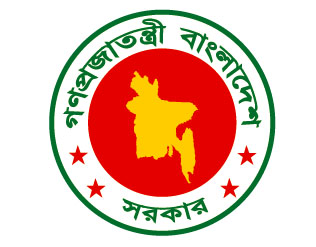 গণপ্রজাতন্ত্রী বাংলাদেশ সরকারসহকারী পরিচালক, জেলা কর্মসংস্থান ও জনশক্তি অফিস, যশোরএবংমহাপরিচালক, জনশক্তি কর্মসংস্থান ও প্রশিক্ষণ ব্যুরো এর মধ্যে স্বাক্ষরিত বার্ষিক কর্মসম্পাদন চুক্তি১ জুলাই, ২০২৩ - ৩০ জুন, ২০২৪পৃষ্ঠা -১সূচিপত্রপৃষ্ঠা -২জেলা কর্মসংস্থান ও জনশক্তি অফিস, যশোর এর কর্মসম্পাদনের সার্বিক চিত্র(Overview of the Performance of DEMO, Jashore)সাম্প্রতিক অর্জন, চ্যালেঞ্জ  এবং ভবিষ্যৎ পরিকল্পনা  সাম্প্রতিক বছর সমূহের (৩ বছর) প্রধান অর্জনসমূহঃসাম্প্রতিক অর্জনসমূহ (৩ বছর) t                বৈদেশিক রেজিস্ট্রেশন ও ফিঙ্গারপ্রিন্টঃবহির্গমণ ছাড়পত্র ও স্মার্টকার্ডঃআর্থিক অনুদান, মৃত্যুজনিত ক্ষতিপূরণ, লাশ দাফনের অনুদান ও শিক্ষাবৃত্তিঃঅবৈধ অভিবাসন প্রতিরোধে ও জনসচেতনতা বৃদ্ধির লক্ষ্যে ডিইএমও, যশোর’র আওতাধীন জেলা,      উপজেলা ও ইউনিয়ন পর্যায়ে ব্যাপক প্রচার প্রচারণার লক্ষ্যে সেবা কার্যক্রম সম্বলিত লিফলেট, ব্রুশিউর      এবং পুস্তিকা বিতরণ। ইলেকট্রনিক ও প্রিন্ট মিডিয়ার মাধ্যমে বিজ্ঞপ্তি প্রচার এবং প্রজেক্টরের মাধ্যমে বড়      পর্দায় ভিডিও চিত্র প্রদর্শন। যাবতীয় কার্যক্রম অব্যাহত রয়েছে। ডিজিটাল উদ্ভাবনী মেলা’২০২২ শ্রেষ্ঠ  সেবা প্রদানকারী স্টল হিসেবে ২য় স্থান অর্জন।অভিবাসী আইন ২০১৩ অনুযায়ী ক্ষতিগ্রস্থদের আইনি সহায়তা প্রদান করা ।অনলাইন ভিসা চেকিং।পৃষ্ঠা -৩সমস্যা ও চ্যালেঞ্জসমূহঃনিরাপদ অভিবাসনের লক্ষে অভিবাসন ব্যবস্থাপনায় মধ্যস্বত্বভোগী/গ্রাম্য দালাল শ্রেণীর দৌরাত্ব। সমাধান       কল্পে অভিবাসী আইন- ২০১৩ অনুযায়ী অভিযান পরিচালনা ও মামলায় সহায়তা প্রদান।সচেতনতা মূলক প্রচারণা ও যুগোপযোগী সেবা জনগনের দোরগোড়ায় স্বল্প সময়ে পৌঁছানোর লক্ষ্যে       ডিজিটাল প্রজেক্টরসহ আনুসঙ্গিক আধুনিক যন্ত্রপাতি প্রয়োজন। ভাড়া বাড়িতে অফিস থাকায় ফিংগার প্রার্থীদের স্থান সংকুলান হয় না। এ জন্য বিদেশগামীদের স্থান      সংকুলানের উপযোগী করে অনুরূপ মডেলের নিজস্ব ভবন তৈরি জরুরি।প্রয়োজন অনুসারে জনবল বৃদ্ধি।ভবিষ্যত পরিকল্পনাঃসরকারের স্মার্ট বাংলাদেশ বিনির্মাণে  ফিঙ্গার কার্যক্রম, বিদেশগামী কর্মীদের কার্যকর প্রি-ডিপার্চার       ওরিয়েন্টেশন(পিডিও)প্রদান, বার্ষিক অনুদান ও অন্যান্য আর্থিক সাহায্য প্রদানের ক্ষেত্রে শতভাগ স্বচ্ছতার সাথে কার্যক্রম       সম্পাদন করা হচ্ছে এবং ভবিষ্যতে আরও স্বচ্ছ, নিরপেক্ষ এবং গতিশীল করার পরিকল্পনা রয়েছে।মধ্যস্বত্বভোগী, গ্রাম্য দালাল কর্তৃক প্রতারিত কর্মীদের রক্ষা করার জন্য প্রয়োজনীয় করণীয় বিষয়ে        প্রচারণা অব্যাহত রাখা। নিরাপদ অভিবাসন নিশ্চিত করণে মধ্যস্বত্বভোগী ও দালাল শ্রেণী নির্মূল।ডিইএমও, যশোরকে অত্যাধুনিক প্রযুক্তি নির্ভর সেবামূখী প্রতিষ্ঠান হিসেবে গড়ে তোলা।পেশাওয়ারী বিভিন্ন ক্যাটাগরীর কর্মীদের সমৃদ্ধ ও ফলপ্রসু ডাটাবেজ প্রস্তুত।প্রবাসী কর্মী/বিদেশ গমনেচ্ছু কর্মীদের স্বার্থ রক্ষা, কর্মস্থলে ঝুঁকি হ্রাস ইত্যাদি বিষয়ে ব্যাপকজনসচেতনতা মূলক প্রচারণার মাধ্যমে তথ্যাবলী ও এ সংক্রান্ত সেবা মূলক কার্যক্রম তৃণমূল পর্যায়ে পৌছানো।জেলার আওতাধীন বিদেশ গমনেচ্ছু কর্মীদের সচেতনতা বৃদ্ধি ও বহির্গমন ছাড়পত্র প্রদান।প্রত্যাগত কর্মীদের কর্মসংস্থান ও পূর্ণবাসনে সহায়তা প্রদান।একই ছাদের নিচ থেকে যাবতীয় সেবা প্রদানের পরিকল্পনা ।২০২৩-২০২৪ অর্থ বছরের সম্ভাব্য প্রধান অর্জন সমূহঃবৈদেশিক রেজিস্ট্রেশন ও ফিংগার প্রিন্ট, বিদেশগামী কর্মীদের কার্যকর প্রি-ডিপার্চার ওরিয়েন্টেশন(পিডিও)প্রদান       কার্যক্রমকে গতিশীল করা। নিরাপদ অভিবাসন নিশ্চিত করণে মধ্যস্বত্বভোগীদের দৌরাত্ব্য হ্রাস করা ।গ্রামের প্রত্যন্ত অঞ্চলে প্রচারণার মাধ্যমে প্রতারণা এড়াতে জনগনকে সচেতন করা।দেশের বেকারত্ব ও দারিদ্র বিমোচনের লক্ষ্যে বিদেশ গমনেচ্ছু কর্মীদের প্রশিক্ষণের মাধ্যমে দক্ষ কর্মী হিসেবে গড়ে তোলা       ও বৈধ উপায়ে বিদেশ গমনে উদ্বুদ্ধ করা ।অবৈধ অভিবাসন হ্রাস ও বিদেশ গমনেচ্ছু কর্মীগণের মধ্যে সচেতনতা বৃদ্ধি। প্রচারণার মাধ্যমে বৈধপথে রেমিট্যান্স প্রবাহ বৃদ্ধি।বিদেশ গমনেচ্ছু ও প্রত্যাগত কর্মীদের সার্বিক সহায়তা প্রদান ।অভিবাসী কর্মীদের অভিবাসন সংক্রান্ত যে কোন অভিযোগ গ্রহণ এবং সে অনুযায়ী কার্যক্রম গ্রহণ।পৃষ্ঠা -৪প্রস্তাবনাজেলা কর্মসংস্থান ও জনশক্তি অফিস, যশোর এর প্রাতিষ্ঠানিক দক্ষতা বৃদ্ধি, স্বচ্ছতা ও জবাবদিহিতা জোরদার করা, সুশাসন সংহতকরণ এবং সম্পদের যথাযথ ব্যবহার নিশ্চিতকরণের মাধ্যমে সরকার প্রদত্ত নির্দেশনাসমূহ সঠিকভাবে বাস্তবায়নের লক্ষ্যে রুপকল্প  ২০৪১ এবং বাংলাদেশকে একটি জ্ঞানভিত্তিক অর্থনীতি ও উদ্ভাবনী জাতি হিসেবে স্মার্ট বাংলাদেশ ২০৪১  প্রতিষ্ঠার লক্ষ্যে- সহকারী পরিচালক, জেলা কর্মসংস্থান ও জনশক্তি অফিস, যশোরএবংমহাপরিচালক, জনশক্তি  কর্মসংস্থান ও প্রশিক্ষণ ব্যুরো, ঢাকা 	এর মধ্যে ২০২৩ সালের  জুন মাসের .................... তারিখে এই বার্ষিক কর্মসম্পাদন চুক্তি স্বাক্ষরিত হ’ল।এই চুক্তিতে স্বাক্ষরকারী উভয়পক্ষ নিম্নলিখিত বিষয়সমূহে সম্মত হলেন:পৃষ্ঠা -৫সেকশন-১জেলা কর্মসংস্থান ও জনশক্তি অফিস, যশোর’র রূপকল্প (Vision)অভিলক্ষ্য(Mission),কর্মসম্পাদনের ক্ষেত্র (Field of performance):এবং কার্যাবলী (Functions):১.১  স্মার্ট বাংলাদেশ ২০৪১ (Smart Bangladesh 2041): বাংলাদেশকে একটি জ্ঞানভিত্তিক অর্থনীতি ও উদ্ভাবনী জাতি হিসেবে স্মার্ট বাংলাদেশ ২০৪১ প্রতিষ্ঠার লক্ষ্যে সরকার প্রদত্ত নির্দেশনা সমূহ বাস্তবায়ন নিশ্চিতকরণ।১.২ রূপকল্প ২০৪১ (Vision 2041): বৈদেশিক কর্মসংস্থানের সুযোগ বৃদ্ধি, দক্ষতা উন্নয়ন, অভিবাসী কর্মীদের অধিকতর কল্যাণ ও নিরাপদ অভিবাসন এবং বাংলাদেশকে অন্যতম শীর্ষ স্থানীয় কর্মী প্রেরণকারী দেশে পরিণত করার উদ্দেশ্যে ও বৈদেশিক রেমিটেন্স বৃদ্ধির লক্ষ্যে বিদেশ গমনেচ্ছু অদক্ষ কর্মীগণকে যোগ্যতানুসারে প্রশিক্ষণের পরামর্শ প্রদানের মাধ্যমে দক্ষ কর্মীতে রূপান্তরিত করে বৈধ উপায়ে বিদেশ প্রেরণ । নিরাপদ অভিবাসন নিশ্চিত করণে ব্যাপক প্রচার-প্রচারণার মাধ্যমে মধ্যস্বত্বভোগী/দালাল শ্রেণীর দৌরাত্ব হ্রাস ও সচেতন কর্মীগোষ্ঠী গড়ে তোলা। প্রতারিত কর্মীদের অর্থ ফেরত প্রাপ্তিতে আইনি সহায়তা প্রদান এবং পরামর্শ প্রদানের মাধ্যমে সার্বিক সহযোগিতার বিষয়টি প্রাতিষ্ঠানিক রূপ দেওয়া।১.৩ অভিলক্ষ্য(Mission): বিশ্ব শ্রম বাজারের চাহিদার ভিত্তিতে দক্ষ অভিবাসন ব্যবস্থাপনার মাধ্যমে কর্মক্ষম জনগোষ্ঠীর নাম নিবন্ধন ফিংগারপ্রিন্ট গ্রহণ, সচেতনতা বৃদ্ধির জন্য ব্রিফিং প্রদান, বৈদেশিক কর্মসংস্থান বৃদ্ধিতে প্রচার-প্রচারণা এবং প্রবাসী কর্মী ও তার পরিবারের স্বার্থ রক্ষা, কল্যাণ ও অধিকার নিশ্চিত করা। ১.৪ কর্মসম্পাদনের ক্ষেত্র(Field of performance): ১.৪.১ ডিইএমও, যশোর’র কর্মসম্পাদনের ক্ষেত্র সমূহ:১. বৈদেশিক কর্মসংস্থান২. নিরাপদ অভিবাসন  ও বৈদেশিক মুদ্রার প্রবাহ বৃদ্ধিতে সচেতনতামূলক কার্যক্রম  গ্রহণ।৩. প্রবাসী কর্মী ও তার পরিবারে প্রত্যাগত প্রবাসী কর্মী এবং বিদেশ গমনেচ্ছু কর্মী ও তার পরিবারের স্বার্থ, মর্যাদা ও কল্যাণ     নিশ্চিতকরণ১.৪.২ ডিইএমও, যশোর’র আবশ্যিক কৌশলগত উদ্দেশ্য সমূহঃ	১. দক্ষতার সাথে বার্ষিক কর্মসম্পাদন চুক্তি বাস্তবায়ন।	২. দক্ষতা ও নৈতিকতার উন্নয়ন।	৩. তথ্য অধিকার ও স্বপ্রণোদিত তথ্য প্রকাশ বাস্তবায়ন।	৪. উদ্ভাবন ও অভিযোগ প্রতিকারের মাধ্যমে সেবার মানোন্নয়ন।	৫. আর্থিক ব্যবস্থাপনার উন্নয়ন।	৬. দাপ্তরিক কর্ম-সম্পাদনে স্বচ্ছতা, সততা এবং জবাবদিহিতা নিশ্চিতকরণ।	৭. সেবা প্রদানে সেবা প্রত্যাশিদের হয়রানি এড়ানোর প্রয়োজনীয় ব্যবস্থা গ্রহণ।সুশাসন ও সংষ্কারমূলক কর্মসম্পাদনের ক্ষেত্র (মন্ত্রিপরিষদ বিভাগ কর্তৃক নির্ধারিত)১) সুশাসন ও সংষ্কারমূলক কার্যক্রম জোরদারকরণ১.৫ কার্যাবলী (Functions):	১. বিদেশ গমনেচ্ছু কর্মীদের নাম ডাটাবেজে নিবন্ধনকরণ।	২. বিদেশ গমনেচ্ছু কর্মীদের ফিংগারপ্রিন্ট গ্রহণ।	৩. বিদেশ গমনেচ্ছু কর্মীদের স্মার্টকার্ড প্রদান (সিংগাপুর, ওমান এবং কাতারসহ অন্যান্য                (বিএমইটি কর্তৃক অনুমতি প্রদান সাপেক্ষে)।	৪. প্রি-ডিপার্চার ওরিয়েন্টেশন (PDO) প্রদান।	৫. প্রবাসী কর্মীদের নিরাপত্তা, সুরক্ষা ও কল্যাণ নিশ্চিতকরণ, তাদের অধিকতর সংরক্ষণ ও পেশা নির্দেশনা প্রদান।	৬. বৃত্তিমূলক কারিগরি প্রশিক্ষণে উদ্বুদ্ধকরণে সচেতনতা মূলক প্রচারণা।	৭. অভিবাসন ব্যবস্থাপনায় মধ্যস্বত্বভোগী/দালাল শ্রেণী বিলোপে সচেতনতা বৃদ্ধির লক্ষ্যে প্রচারনা।৮. প্রবাসী কর্মীদের কল্যাণ নিশ্চিতকরণ ও তাদের অধিকার সংরক্ষণ।৯. মৃত কর্মীদের মরদেহ দেশে আনয়ন, দাফন ও মৃতের পরিবারের সদস্যদের মধ্যে আর্থিক অনুদান বিতরণ।১০. ক্ষতিগ্রস্থ/বিপদগ্রস্থ প্রবাসী কর্মীদের আর্থিক ও প্রয়োজনে ক্ষতিপূরণ আদায়ের নিমিত্তে আইনি সহায়তা প্রদান।১১. প্রবাসী কর্মীর মেধাবী সন্তানদের শিক্ষাবৃত্তি প্রদান।১২. অনলাইনে ভিসা যাচাই।১৩. নিরাপদ অভিবাসন ও বৈধ উপায়ে রেমিটেন্স প্রবাহ বৃদ্ধিতে সচেনতামূলক কার্যক্রম গ্রহণ।১৪.  জেলা, উপজেলা ও ইউনিয়ন পর্যায়ে সভা/সেমিনার আয়োজন।            ১৫.  প্রবাসী কর্মীর প্রতিবন্ধী সন্তানদের প্রতিবন্ধী ভাতা প্রদান।পৃষ্ঠা -৬সেকশন-২জেলা কর্মসংস্থান ও জনশক্তি অফিস, যশোর এর বিভিন্ন কার্যক্রমের ফলাফল/প্রভাব (Outcome/Impact)                                                           পৃষ্ঠা-৭সেকশন ৩জেলা কর্মসংস্থান ও জনশক্তি অফিস, যশোর এর কর্মসম্পাদন পরিকল্পনাপৃষ্ঠা-৮পৃষ্ঠা-৯পৃষ্ঠা-১০আমি সহকারী পরিচালক, জেলা কর্মসংস্থান ও জনশক্তি অফিস, যশোর  মহাপরিচালক, জনশক্তি কর্মসংস্থান ও প্রশিক্ষণ ব্যুরোর এর নিকট অঙ্গীকার করছি যে, এই চুক্তিতে বর্ণিত ফলাফল অর্জনে সচেষ্ট থাকব।আমি মহাপরিচালক, জনশক্তি কর্মসংস্থান ও প্রশিক্ষণ ব্যুরো সহকারী পরিচালক, জেলা কর্মসংস্থান ও জনশক্তি অফিস, যশোর  এর নিকট অঙ্গীকার করছি যে, এ চুক্তিতে বর্ণিত ফলাফল অর্জনে প্রয়োজনীয় সহযোগিতা প্রদান করব।                স্বাক্ষরিতঃ............................................                                                  ...............................সহকারী পরিচালক                                                          তারিখজেলা কর্মসংস্থান ও জনশক্তি অফিস, যশোর...............................................                                               ...............................মহাপরিচালক                                                                তারিখজনশক্তি কর্মসংস্থান ও  প্রশিক্ষণ ব্যুরোপৃষ্ঠা - ১১সংযোজনী-১শব্দ-সংক্ষেপ (Acronyms)পৃষ্ঠা -১২সংযোজনী-২জেলা কর্মসংস্থান ও জনশক্তি অফিস, যশোর এর কর্মসম্পাদন ব্যবস্থাপনা ও প্রমাণকপৃষ্ঠা-১৩সংযোজনী-৩: অন্য অফিসের সঙ্গে সংশ্লিষ্ট কর্মসম্পাদন সূচকসমূহপৃষ্ঠা-১৪সংযোজনী ৪:দপ্তর/সংস্থার জাতীয় শুদ্ধাচার কৌশল কর্মপরিকল্পনা, ২০২৩-২০২৪দপ্তর/সংস্থার নাম: জেলা কর্মসংস্থান ও জনশক্তি অফিস, যশোর।পৃষ্ঠা-১৫পৃষ্ঠা-১৬পৃষ্ঠা-১৭সংযোজনী ৫: ই-গভর্ন্যান্স ও উদ্ভাবন কর্মপরিকল্পনাপৃষ্ঠা-১৮সংযোজনী ৬: অভিযোগ প্রতিকার ব্যবস্থা সংক্রান্ত কর্ম-পরিকল্পনা, ২০২৩-২০২৪পৃষ্ঠা-১৯সংযোজনী ৭: সেবা প্রদান প্রতিশ্রুতি বাস্তবায়ন কর্ম-পরিকল্পনা, ২০২৩-২০২৪ পৃষ্ঠা-২০সংযোজনী ৮: তথ্য অধিকার বিষয়ে ২০২৩-২৪ অর্থবছরের বার্ষিক কর্মপরিকল্পনা পৃষ্ঠা-২১বিষয়পৃষ্ঠা নং কর্মসম্পাদনের সার্বিক চিত্র৩, ৪প্রস্তাবনা০৫সেকশন ১: রূপকল্প, অভিলক্ষ্য, কর্মসম্পাদনের ক্ষেত্রসমূহ এবং কার্যাবলি০৬সেকশন ২: বিভিন্ন কার্যক্রমের ফলাফল/ প্রভাব০৭সেকশন ৩: কর্মসম্পাদন পরিকল্পনা ৮-১১সংযোজনী ১:  শব্দসংক্ষেপ১২সংযোজনী ২: কর্মসম্পাদন ব্যবস্থাপনা ও প্রমাণক১৩সংযোজনী ৩: অন্য অফিসের সঙ্গে সংশ্লিষ্ট কর্মসম্পাদন সূচক সমূহ১৪ সংযোজনী ৪: জাতীয় শুদ্ধাচার কৌশল কর্মপরিকল্পনা, ২০২৩-২০২৪১৫-১৭সংযোজনী ৫: ই-গভর্ন্যান্স ও উদ্ভাবন কর্মপরিকল্পনা, 202৩-2০২৪১৮সংযোজনী ৬: অভিযোগ প্রতিকার ব্যবস্থা কর্মপরিকল্পনা, ২০২৩-২০২৪১৯সংযোজনী ৭: সেবা প্রদান প্রতিশ্রুতি কর্মপরিকল্পনা, ২০২৩-২০২৪২০সংযোজনী ৮: তথ্য অধিকার বিষয়ে বার্ষিক কর্মপরিকল্পনা, 202৩-2০২৪২১ক্রঃনংবছরসংখ্যামন্তব্য০১২০২০-২০২১ ৩,৪৮২ জন--০২২০২১-২০২২১৭,৫০০ জন--০৩২০২২-২০২৩(৩০.০৫.২০২৩ পর্যন্ত)রেজিস্ট্রেশন(ফিঙ্গার সহ)-            ২২,১৩২ জনফিঙ্গার (আমি প্রবাসী রেজিঃসহ)-   ৩১,৫২০ জন--মোট ফিঙ্গার-  মোট ফিঙ্গার-                                          ৫৩,৬৫২ জন--ক্রঃনংবছরসংখ্যামন্তব্য০১২০২০২০২ জনমার্চ ২০২০ পর্যন্ত (করোনা ভাইরাসের কারণে বন্ধ ছিল)০২২০২১--করোনা ভাইরাসের কারণে বন্ধ ছিল০৩২০২২--বিএমইটি’র নির্দেশনার আলোকে বহির্গমণ ছাড়পত্র ও স্মার্টকার্ড কার্যক্রম বন্ধ রয়েছে।মোটমোট  ২০২  জন--ক্রঃ নংবছরআর্থিক অনুদানআর্থিক অনুদানমৃত্যুজনিত ক্ষতিপূরণমৃত্যুজনিত ক্ষতিপূরণমৃত্যুজনিত ক্ষতিপূরণশিক্ষাবৃত্তিশিক্ষাবৃত্তিমন্তব্যক্রঃ নংবছরসংখ্যাটাকাসংখ্যাটাকাইউএস ডলারসংখ্যাটাকামন্তব্য১২০২০-২১৮১২,৪৩,০০,০০০/-১১----৬৩৯,৭৭,৩০০/-বর্তমানে যাবতীয় অনুদান সরাসরি অনলাইন ব্যাংক হিসাবে প্রেরণ করা হয়।২২০২১-২২৮৯২,৮২,০০,০০০/-২৩----৫৬৯,৭৭,০০০/-বর্তমানে যাবতীয় অনুদান সরাসরি অনলাইন ব্যাংক হিসাবে প্রেরণ করা হয়।৩২০২২-২৩(৩০-০৫-২৩ পর্যন্ত)৭৬২,২৮,০০,০০০/-১৮----৪৫৯,৪০,০০০/-বর্তমানে যাবতীয় অনুদান সরাসরি অনলাইন ব্যাংক হিসাবে প্রেরণ করা হয়।মোটমোট২৪৬৭,৫৩,০০,০০০/-৫২----১৬৪২৮,৯৪,৩০০/---ফলাফল/প্রভাবকর্মসম্পাদন সূচকসমূহএককপ্রকৃত অর্জনপ্রকৃত অর্জনলক্ষ্যমাত্রা২০২৩-২৪প্রক্ষেপণপ্রক্ষেপণনির্ধারিত লক্ষ্যমাত্রা অর্জনের ক্ষেত্রে যৌথভাবে দায়িত্বপ্রাপ্ত মন্ত্রণালয়/বিভাগ/সংস্থাসমূহের নামউপাত্তসূত্রফলাফল/প্রভাবকর্মসম্পাদন সূচকসমূহএকক২০২১-২২ ২০২২-২৩ (৩০-০৫.২৩ পর্যন্ত)লক্ষ্যমাত্রা২০২৩-২৪প্রক্ষেপণপ্রক্ষেপণনির্ধারিত লক্ষ্যমাত্রা অর্জনের ক্ষেত্রে যৌথভাবে দায়িত্বপ্রাপ্ত মন্ত্রণালয়/বিভাগ/সংস্থাসমূহের নামউপাত্তসূত্রফলাফল/প্রভাবকর্মসম্পাদন সূচকসমূহএকক২০২১-২২ ২০২২-২৩ (৩০-০৫.২৩ পর্যন্ত)লক্ষ্যমাত্রা২০২৩-২৪২০২৪-২০২৫২০২৫-২০২৬নির্ধারিত লক্ষ্যমাত্রা অর্জনের ক্ষেত্রে যৌথভাবে দায়িত্বপ্রাপ্ত মন্ত্রণালয়/বিভাগ/সংস্থাসমূহের নামউপাত্তসূত্র১২৩৪৫৬৭৮৯১০২০২৫ সালের মধ্যে যশোরে ৫০ হাজার বৈদেশিক কর্মসংস্থান সৃষ্টির লক্ষ্যে বিদেশে কর্মী প্রেরণে সহায়তা বিদেশ গমনেচ্ছু কর্মীর রেজিস্ট্রেশনসংখ্যা১৭৫০০রেজিঃ ২২,১৩২বিএমইটি রেজিঃ সহ ফিঙ্গার- ৩১,৫২০৫০০০০৬০০০০৫০০০০জনশক্তি, কর্মসংস্থান ও প্রশিক্ষণ  ব্যুরো এবং ওয়েজ আর্নার্স  কল্যাণ বোর্ডডিইএমও, যশোরএর বার্ষিকপ্রতিবেদন২০২৫ সালের মধ্যে যশোরে ৫০ হাজার বৈদেশিক কর্মসংস্থান সৃষ্টির লক্ষ্যে বিদেশে কর্মী প্রেরণে সহায়তা বিদেশ গমনেচ্ছু কর্মীর ফিঙ্গার ইম্প্রেশন গ্রহনসংখ্যা১৭৫০০৫৩,৬৫২ জন (আমি প্রবাসী অ্যাপসের বিএমইটি রেজেস্ট্রেশনসহ ফিঙ্গার)৫০০০০৫০০০০৫০০০০জনশক্তি, কর্মসংস্থান ও প্রশিক্ষণ  ব্যুরো এবং ওয়েজ আর্নার্স  কল্যাণ বোর্ডডিইএমও, যশোরএর বার্ষিকপ্রতিবেদন২০২৫ সালের মধ্যে যশোরে ৫০ হাজার বৈদেশিক কর্মসংস্থান সৃষ্টির লক্ষ্যে বিদেশে কর্মী প্রেরণে সহায়তা বহির্গমন ছাড়পত্র/স্মার্টকার্ড প্রদানসংখ্যা----------জনশক্তি, কর্মসংস্থান ও প্রশিক্ষণ  ব্যুরো এবং ওয়েজ আর্নার্স  কল্যাণ বোর্ডডিইএমও, যশোরএর বার্ষিকপ্রতিবেদন২০২৫ সালের মধ্যে যশোরে ৫০ ভাগ দক্ষ কর্মী সৃষ্টির জন্য নিরাপদ অভিবাসন নিশ্চিতকরণসহ অভিবাসন খাতে স্বচ্ছতা ও জবাবদিহিতা বৃদ্ধিকরণঅভিযোগ নিস্পত্তির উদ্যোগ গ্রহণ%100100100১০০100জনশক্তি, কর্মসংস্থান ও প্রশিক্ষণ ব্যুরো এবং ওয়েজ আর্নার্স  কল্যাণ বোর্ডডিইএমও, যশোর এর বার্ষিকপ্রতিবেদন২০২৫ সালের মধ্যে যশোরে ৫০ ভাগ দক্ষ কর্মী সৃষ্টির জন্য নিরাপদ অভিবাসন নিশ্চিতকরণসহ অভিবাসন খাতে স্বচ্ছতা ও জবাবদিহিতা বৃদ্ধিকরণবিদেশগামী কর্মীদের PDO প্রদান%100100100100100জনশক্তি, কর্মসংস্থান ও প্রশিক্ষণ ব্যুরো এবং ওয়েজ আর্নার্স  কল্যাণ বোর্ডডিইএমও, যশোর এর বার্ষিকপ্রতিবেদন২০২৫ সালের মধ্যে যশোরে ৫০ ভাগ দক্ষ কর্মী সৃষ্টির জন্য নিরাপদ অভিবাসন নিশ্চিতকরণসহ অভিবাসন খাতে স্বচ্ছতা ও জবাবদিহিতা বৃদ্ধিকরণঅনলাইনে ভিসা যাচাই%100100100100100জনশক্তি, কর্মসংস্থান ও প্রশিক্ষণ ব্যুরো এবং ওয়েজ আর্নার্স  কল্যাণ বোর্ডডিইএমও, যশোর এর বার্ষিকপ্রতিবেদন২০২৫ সালের মধ্যে যশোরে ৫০ ভাগ দক্ষ কর্মী সৃষ্টির জন্য নিরাপদ অভিবাসন নিশ্চিতকরণসহ অভিবাসন খাতে স্বচ্ছতা ও জবাবদিহিতা বৃদ্ধিকরণবিÁপ্তি প্রচার (ইলেক্ট্রনিক, প্রিন্ট)সংখ্যা১৪১২১৫২০২০জনশক্তি, কর্মসংস্থান ও প্রশিক্ষণ ব্যুরো এবং ওয়েজ আর্নার্স  কল্যাণ বোর্ডডিইএমও, যশোর এর বার্ষিকপ্রতিবেদন২০২৫ সালের মধ্যে যশোরে ৫০ ভাগ দক্ষ কর্মী সৃষ্টির জন্য নিরাপদ অভিবাসন নিশ্চিতকরণসহ অভিবাসন খাতে স্বচ্ছতা ও জবাবদিহিতা বৃদ্ধিকরণঅভিবাসন সংক্রান্ত পুস্তিকা/লিফলেট বিতরণসংখ্যা১০০০০১০০০০৩০০০০৩০০০০৩২০০০জনশক্তি, কর্মসংস্থান ও প্রশিক্ষণ ব্যুরো এবং ওয়েজ আর্নার্স  কল্যাণ বোর্ডডিইএমও, যশোর এর বার্ষিকপ্রতিবেদন২০২৫ সালের মধ্যে যশোরে ৫০ ভাগ দক্ষ কর্মী সৃষ্টির জন্য নিরাপদ অভিবাসন নিশ্চিতকরণসহ অভিবাসন খাতে স্বচ্ছতা ও জবাবদিহিতা বৃদ্ধিকরণসচেতনতামূলক লিফলেট প্রকাশ সংখ্যা১৫০০০১৮০০০৩০০০০৩০০০০৩২০০০জনশক্তি, কর্মসংস্থান ও প্রশিক্ষণ ব্যুরো এবং ওয়েজ আর্নার্স  কল্যাণ বোর্ডডিইএমও, যশোর এর বার্ষিকপ্রতিবেদনপ্রবাসী কর্মীর প্রত্যেক পরিবারের অর্থনৈতিক সুরক্ষা ও শিক্ষার প্রসার এবং বিদেশ গমনেচ্ছু পরিবারের মর্যাদা বৃদ্ধিমৃত কর্মীর মরদেহ দাফনে সহায়তা প্রদান%100100100100100জনশক্তি, কর্মসংস্থান ও প্রশিক্ষণ ব্যুরো এবং ওয়েজ আর্নার্স  কল্যাণ বোর্ডডিইএমও, যশোরএর বার্ষিকপ্রতিবেদনপ্রবাসী কর্মীর প্রত্যেক পরিবারের অর্থনৈতিক সুরক্ষা ও শিক্ষার প্রসার এবং বিদেশ গমনেচ্ছু পরিবারের মর্যাদা বৃদ্ধিপ্রবাসে মৃতের পরিবোরের সদস্যদের মধ্যে আর্থিক অনুদান/ক্ষতিপূরণ প্রাপ্তিতে সহায়তা প্রদান%100100100100100জনশক্তি, কর্মসংস্থান ও প্রশিক্ষণ ব্যুরো এবং ওয়েজ আর্নার্স  কল্যাণ বোর্ডডিইএমও, যশোরএর বার্ষিকপ্রতিবেদনপ্রবাসী কর্মীর প্রত্যেক পরিবারের অর্থনৈতিক সুরক্ষা ও শিক্ষার প্রসার এবং বিদেশ গমনেচ্ছু পরিবারের মর্যাদা বৃদ্ধিপ্রবাসী কর্মীর মেধাবী সন্তানদের শিক্ষাবৃত্তি প্রদানে সহায়তা%100100100100100জনশক্তি, কর্মসংস্থান ও প্রশিক্ষণ ব্যুরো এবং ওয়েজ আর্নার্স  কল্যাণ বোর্ডডিইএমও, যশোরএর বার্ষিকপ্রতিবেদননিরাপদ, সুশৃঙ্খল ও দায়িত্বশীল অভিবাসন নিশ্চিতকরণ এবং বৈদেশিক মুদ্রার প্রবাহ বৃদ্ধিতে সহায়তাসচেতনতামূলক তথ্য ও টিভিসি প্রচার (সামাজিক যোগাযোগ মাধ্যম ও ওয়েবসাইট)সংখ্যা৫৫৬৮১০জনশক্তি, কর্মসংস্থান ও প্রশিক্ষণ ব্যুরো এবং ওয়েজ আর্নার্স  কল্যাণ বোর্ড,  জেলা তথ্য অফিসডিইএমও, যশোর এর বার্ষিক প্রতিবেদননিরাপদ, সুশৃঙ্খল ও দায়িত্বশীল অভিবাসন নিশ্চিতকরণ এবং বৈদেশিক মুদ্রার প্রবাহ বৃদ্ধিতে সহায়তাপ্রচার কার্যক্রম আয়োজিত (সভা/ব্রিফিং)সংখ্যা৩৬৬২৩০৩২৩৬জনশক্তি, কর্মসংস্থান ও প্রশিক্ষণ ব্যুরো এবং ওয়েজ আর্নার্স  কল্যাণ বোর্ড,  জেলা তথ্য অফিসডিইএমও, যশোর এর বার্ষিক প্রতিবেদনকর্মসম্পাদন ক্ষেত্রক্ষেত্রের মানকার্যক্রমকর্মসম্পাদন সূচকগণনা পদ্ধতিএকককর্মসম্পাদন সূচকের মানপ্রকৃত অর্জনপ্রকৃত অর্জনলক্ষ্যমাত্রা/নির্ণায়ক ২০২৩-২০২৪লক্ষ্যমাত্রা/নির্ণায়ক ২০২৩-২০২৪লক্ষ্যমাত্রা/নির্ণায়ক ২০২৩-২০২৪লক্ষ্যমাত্রা/নির্ণায়ক ২০২৩-২০২৪লক্ষ্যমাত্রা/নির্ণায়ক ২০২৩-২০২৪প্রক্ষেপনপ্রক্ষেপনকর্মসম্পাদন ক্ষেত্রক্ষেত্রের মানকার্যক্রমকর্মসম্পাদন সূচকগণনা পদ্ধতিএকককর্মসম্পাদন সূচকের মান২০২১-২২(২১.০৬.২২ পর্যন্ত)২০২২-২৩(৩০.০৫.২৩ পর্যন্ত)অসাধারণঅতি উত্তমউত্তমচলতিমানচলতিমানের নিম্নে২০২৪-২৫২০২৫-২৬কর্মসম্পাদন ক্ষেত্রক্ষেত্রের মানকার্যক্রমকর্মসম্পাদন সূচকগণনা পদ্ধতিএকককর্মসম্পাদন সূচকের মান২০২১-২২(২১.০৬.২২ পর্যন্ত)২০২২-২৩(৩০.০৫.২৩ পর্যন্ত)১০০%৯০%৮০%৭০%৬০%২০২৪-২৫২০২৫-২৬১২৩৪৫৬৭৮৯১০১১১২১৩১৪১৬১৬(১)বৈদেশিক কর্মসংস্থান 20(১) বৈদেশিক কর্মসংস্থান বৃদ্ধিতে কার্যক্রম(১.১.১) বিদেশ গমনেচ্ছু কর্মীদের রেজিস্ট্রেশনসমষ্টিক্রম পুঞ্জিভুত8১৬,৭১১  রেজিঃ ২২,১৩২বিএমইটি রেজিঃসহ ফিঙ্গার- ৩১,৫২০৯০৮০৭০৬৫৫৫৯০১০০(১)বৈদেশিক কর্মসংস্থান 20(১) বৈদেশিক কর্মসংস্থান বৃদ্ধিতে কার্যক্রম(১.১.২) বিদেশ গমনেচ্ছু কর্মীদের ফিঙ্গার ইম্প্রেশন গ্রহণসমষ্টিক্রম পুঞ্জিভুত8১৬,৭১১৫৩,৬৫২ জন (ডিইএমও এবং আমি প্রবাসী অ্যাপসের বিএমইটিরেজেস্ট্রেশন সহ ফিঙ্গার)৮০৭০৬০৬০৫০৮০১০০(১)বৈদেশিক কর্মসংস্থান 20(১) বৈদেশিক কর্মসংস্থান বৃদ্ধিতে কার্যক্রম(১.১.৩) বিদেশ গমনেচ্ছু কর্মীদের PDO প্রদানসমষ্টিক্রম পুঞ্জিভুত4----৯৫৯০৮০৭০60১০০১০০(2) নিরাপদ অভিবাসন  ও বৈদেশিক মুদ্রার প্রবাহ বৃদ্ধিতে সচেতনতামূলক কার্যক্রম  গ্রহণ2৫(2.1) নিরাপদ অভিবাসন সংক্রান্ত বিধিবিধান প্রতিপালন পর্যবেক্ষণ (2.1.1) অভিযোগ নিষ্পত্তির উদ্যোগ গ্রহণগড়%২100100৯৫৯০৮০৭০60১০০১০০(2) নিরাপদ অভিবাসন  ও বৈদেশিক মুদ্রার প্রবাহ বৃদ্ধিতে সচেতনতামূলক কার্যক্রম  গ্রহণ2৫(2.1) নিরাপদ অভিবাসন সংক্রান্ত বিধিবিধান প্রতিপালন পর্যবেক্ষণ (2.1.2) বিদেশগামী কর্মীর নিকট আত্মীয়দের ব্যাংক ঋণ সংক্রান্ত বিষয়ে পরামর্শ প্রদানগড়%310010010080757060100100(2) নিরাপদ অভিবাসন  ও বৈদেশিক মুদ্রার প্রবাহ বৃদ্ধিতে সচেতনতামূলক কার্যক্রম  গ্রহণ2৫(2.2) সচেতনতামূলক কার্যক্রম সম্পাদন (নিরাপদ অভিবাসন/মধ্য-স্বত্বভোগীর দৌরাত্ম হ্রাস/কোভিড-19 পরিস্থিতি মোকাবেলা সংক্রান্ত)(2.2.1) সামাজিক যোগাযোগ মাধ্যমে/ওয়েবসাইটে নিরাপদ অভিবাসন সংক্রান্ত তথ্য ও ভিডিও চিত্র প্রচারসমষ্টিক্রম পুঞ্জিভুত5২২543217৮(2) নিরাপদ অভিবাসন  ও বৈদেশিক মুদ্রার প্রবাহ বৃদ্ধিতে সচেতনতামূলক কার্যক্রম  গ্রহণ2৫(2.2) সচেতনতামূলক কার্যক্রম সম্পাদন (নিরাপদ অভিবাসন/মধ্য-স্বত্বভোগীর দৌরাত্ম হ্রাস/কোভিড-19 পরিস্থিতি মোকাবেলা সংক্রান্ত)(2.2.2) বিÁপ্তি প্রচার (ইলেক্ট্রনিক/প্রিন্ট মিডিয়া)সমষ্টিক্রম পুঞ্জিভুত5১৬৬২১২১০৮৬41৫1৬(2) নিরাপদ অভিবাসন  ও বৈদেশিক মুদ্রার প্রবাহ বৃদ্ধিতে সচেতনতামূলক কার্যক্রম  গ্রহণ2৫(2.2) সচেতনতামূলক কার্যক্রম সম্পাদন (নিরাপদ অভিবাসন/মধ্য-স্বত্বভোগীর দৌরাত্ম হ্রাস/কোভিড-19 পরিস্থিতি মোকাবেলা সংক্রান্ত)(2.2.3)লিফলেট/পুস্তিকা/পোস্টার/ফেষ্টুন বিতরণসমষ্টিক্রম পুঞ্জিভুত5১৩৭৪১১৩৭৪১১৫০০০১২000১০০00৮000৬000৪০000৫০000(2) নিরাপদ অভিবাসন  ও বৈদেশিক মুদ্রার প্রবাহ বৃদ্ধিতে সচেতনতামূলক কার্যক্রম  গ্রহণ2৫(2.2) সচেতনতামূলক কার্যক্রম সম্পাদন (নিরাপদ অভিবাসন/মধ্য-স্বত্বভোগীর দৌরাত্ম হ্রাস/কোভিড-19 পরিস্থিতি মোকাবেলা সংক্রান্ত)(2.2.4)ভিসা/চাহিদা পত্র যাচাই (অনলাইন)গড়%510010010090807060১০০100কর্মসম্পাদন ক্ষেত্রক্ষেত্রের মানকার্যক্রমকর্মসম্পাদন সূচকগণনা পদ্ধতিএকককর্মসম্পাদন সূচকের মানপ্রকৃত অর্জনপ্রকৃত অর্জনলক্ষ্যমাত্রা/নির্ণায়ক ২০২৩-২০২৪লক্ষ্যমাত্রা/নির্ণায়ক ২০২৩-২০২৪লক্ষ্যমাত্রা/নির্ণায়ক ২০২৩-২০২৪লক্ষ্যমাত্রা/নির্ণায়ক ২০২৩-২০২৪লক্ষ্যমাত্রা/নির্ণায়ক ২০২৩-২০২৪প্রক্ষেপনপ্রক্ষেপনকর্মসম্পাদন ক্ষেত্রক্ষেত্রের মানকার্যক্রমকর্মসম্পাদন সূচকগণনা পদ্ধতিএকককর্মসম্পাদন সূচকের মান২০২১-২২ (২১.০৬.২২ পর্যন্ত)২০২২-২৩ (৩০.০৫.২৩ পর্যন্ত)অসাধারণঅতি উত্তমউত্তমচলতিমানচলতিমানের নিম্নে২০২৪-২৫২০২৫-২৬কর্মসম্পাদন ক্ষেত্রক্ষেত্রের মানকার্যক্রমকর্মসম্পাদন সূচকগণনা পদ্ধতিএকককর্মসম্পাদন সূচকের মান২০২১-২২ (২১.০৬.২২ পর্যন্ত)২০২২-২৩ (৩০.০৫.২৩ পর্যন্ত)১০০%৯০%৮০%৭০%৬০%২০২৪-২৫২০২৫-২৬১২৩৪৫৬৭৮৯১০১১১২১৩১৪১৫১৬(3) প্রবাসী কর্মী ও তার পরিবারে প্রত্যাগত প্রবাসী কর্মী এবং বিদেশ গমনেচ্ছু কর্মী ও তার পরিবারের স্বার্থ, মর্যাদা ও কল্যাণ নিশ্চিতকরণ২৫(3.১) প্রবাসী কর্মী ও তার পরিবারের স্বার্থ সুরক্ষা ও কল্যাণ সংক্রান্ত(3.১.১) প্রবাসে মৃত কর্মীর মরদেহ দাফনে সহায়তা করা।    গড়%৫10010010090807060100100(3) প্রবাসী কর্মী ও তার পরিবারে প্রত্যাগত প্রবাসী কর্মী এবং বিদেশ গমনেচ্ছু কর্মী ও তার পরিবারের স্বার্থ, মর্যাদা ও কল্যাণ নিশ্চিতকরণ২৫(3.১) প্রবাসী কর্মী ও তার পরিবারের স্বার্থ সুরক্ষা ও কল্যাণ সংক্রান্ত(3.1.২) মৃত প্রবাসী কর্মীর পরিবারের সদস্যদের আর্থিক অনুদান/ ক্ষতিপূরণ প্রাপ্তিতে সহায়তা করা।গড়%510010010090807060100100(3) প্রবাসী কর্মী ও তার পরিবারে প্রত্যাগত প্রবাসী কর্মী এবং বিদেশ গমনেচ্ছু কর্মী ও তার পরিবারের স্বার্থ, মর্যাদা ও কল্যাণ নিশ্চিতকরণ২৫(3.১) প্রবাসী কর্মী ও তার পরিবারের স্বার্থ সুরক্ষা ও কল্যাণ সংক্রান্ত(3.1.3) প্রবাসী কর্মীর মেধাবী সন্তানদের শিক্ষা বৃত্তি প্রাপ্তিতে সহায়তা করা।গড়%510010010090807060100100(3) প্রবাসী কর্মী ও তার পরিবারে প্রত্যাগত প্রবাসী কর্মী এবং বিদেশ গমনেচ্ছু কর্মী ও তার পরিবারের স্বার্থ, মর্যাদা ও কল্যাণ নিশ্চিতকরণ২৫(৩.২) বৈধ উপায়ে বৈদেশিক মুদ্রা প্রেরণে বিদেশগামী কর্মীদের উদ্বুদ্ধকরণ(৩.২.১) বৈধ উপায়ে রেমিটেন্স প্রেরণ বিষয়ে সামাজিক যোগাযোগ মাধ্যমে/ওয়েব সাইটে টিভিসি/তথ্য প্রচারসমষ্টিসংখ্যা৫৪৪543216৮(3) প্রবাসী কর্মী ও তার পরিবারে প্রত্যাগত প্রবাসী কর্মী এবং বিদেশ গমনেচ্ছু কর্মী ও তার পরিবারের স্বার্থ, মর্যাদা ও কল্যাণ নিশ্চিতকরণ২৫(৩.২) বৈধ উপায়ে বৈদেশিক মুদ্রা প্রেরণে বিদেশগামী কর্মীদের উদ্বুদ্ধকরণ(৩.২.2) উদ্বুদ্ধকরণ সভা/ব্রিফিং আয়োজনসমষ্টিসংখ্যা5৩৬৬২২৪২১২০১7১৪৩০৩৬কর্মসম্পাদন ক্ষেত্রক্ষেত্রের মানক্ষেত্রের মানকার্যক্রমকর্মসম্পাদন সূচককর্মসম্পাদন সূচকগণনা পদ্ধতিএকককর্মসম্পাদন সূচকের মানপ্রকৃত অর্জনপ্রকৃত অর্জনলক্ষ্যমাত্রা/নির্ণায়ক ২০২৩-২৪লক্ষ্যমাত্রা/নির্ণায়ক ২০২৩-২৪লক্ষ্যমাত্রা/নির্ণায়ক ২০২৩-২৪লক্ষ্যমাত্রা/নির্ণায়ক ২০২৩-২৪লক্ষ্যমাত্রা/নির্ণায়ক ২০২৩-২৪প্রক্ষেপনপ্রক্ষেপনকর্মসম্পাদন ক্ষেত্রক্ষেত্রের মানক্ষেত্রের মানকার্যক্রমকর্মসম্পাদন সূচককর্মসম্পাদন সূচকগণনা পদ্ধতিএকককর্মসম্পাদন সূচকের মান২০২১-২২ (জুন/২০২১ পর্যন্ত)২০২২-২৩ (৩০.০৫.২৩ পর্যন্ত)অসাধারণঅতি উত্তমউত্তমচলতিমানচলতিমানের নিম্নে২০২৪-২৫২০২৫-২৬কর্মসম্পাদন ক্ষেত্রক্ষেত্রের মানক্ষেত্রের মানকার্যক্রমকর্মসম্পাদন সূচককর্মসম্পাদন সূচকগণনা পদ্ধতিএকককর্মসম্পাদন সূচকের মান২০২১-২২ (জুন/২০২১ পর্যন্ত)২০২২-২৩ (৩০.০৫.২৩ পর্যন্ত)১০০%৯০%৮০%৭০%৬০%২০২৪-২৫২০২৫-২৬১২২৩৪৪৫৬৭৮৯১০১১১২১৩১৪১৫১৬সুশাসন ও সংষ্কারমূলক কর্মসম্পাদনের ক্ষেত্রসুশাসন ও সংষ্কারমূলক কর্মসম্পাদনের ক্ষেত্রসুশাসন ও সংষ্কারমূলক কর্মসম্পাদনের ক্ষেত্রসুশাসন ও সংষ্কারমূলক কর্মসম্পাদনের ক্ষেত্রসুশাসন ও সংষ্কারমূলক কর্মসম্পাদনের ক্ষেত্রসুশাসন ও সংষ্কারমূলক কর্মসম্পাদনের ক্ষেত্রসুশাসন ও সংষ্কারমূলক কর্মসম্পাদনের ক্ষেত্রসুশাসন ও সংষ্কারমূলক কর্মসম্পাদনের ক্ষেত্রসুশাসন ও সংষ্কারমূলক কর্মসম্পাদনের ক্ষেত্রসুশাসন ও সংষ্কারমূলক কর্মসম্পাদনের ক্ষেত্রসুশাসন ও সংষ্কারমূলক কর্মসম্পাদনের ক্ষেত্রসুশাসন ও সংষ্কারমূলক কর্মসম্পাদনের ক্ষেত্রসুশাসন ও সংষ্কারমূলক কর্মসম্পাদনের ক্ষেত্রসুশাসন ও সংষ্কারমূলক কর্মসম্পাদনের ক্ষেত্রসুশাসন ও সংষ্কারমূলক কর্মসম্পাদনের ক্ষেত্রসুশাসন ও সংষ্কারমূলক কর্মসম্পাদনের ক্ষেত্রসুশাসন ও সংষ্কারমূলক কর্মসম্পাদনের ক্ষেত্রসুশাসন ও সংষ্কারমূলক কর্মসম্পাদনের ক্ষেত্রসুশাসন ও সংষ্কারমূলক কার্যক্রমের বাস্তবায়ন জোরদারকরণসুশাসন ও সংষ্কারমূলক কার্যক্রমের বাস্তবায়ন জোরদারকরণ৩০১. শুদ্ধাচার কর্মপরিকল্পনা বাস্তবায়নশুদ্ধাচার কর্মপরিকল্পনা বাস্তবায়িত১০১০১০১০০৯০৮০৭০৬০৮০৯০সুশাসন ও সংষ্কারমূলক কার্যক্রমের বাস্তবায়ন জোরদারকরণসুশাসন ও সংষ্কারমূলক কার্যক্রমের বাস্তবায়ন জোরদারকরণ৩০২. অভিযোগ প্রতিকার কর্মপরিকল্পনা বাস্তবায়নঅভিযোগ প্রতিকার কর্মপরিকল্পনা বাস্তবায়ন৪---------------------------সুশাসন ও সংষ্কারমূলক কার্যক্রমের বাস্তবায়ন জোরদারকরণসুশাসন ও সংষ্কারমূলক কার্যক্রমের বাস্তবায়ন জোরদারকরণ৩০৩. সেবা প্রদান প্রতিশ্রুতি কর্মপরিকল্পনা বাস্তবায়নসেবা প্রদান প্রতিশ্রুতি কর্মপরিকল্পনা বাস্তবায়ন৩৫৫১০০৯০৮০৭০৬০৮০৯০সুশাসন ও সংষ্কারমূলক কার্যক্রমের বাস্তবায়ন জোরদারকরণসুশাসন ও সংষ্কারমূলক কার্যক্রমের বাস্তবায়ন জোরদারকরণ৩০৪. তথ্য অধিকার কর্মপরিকল্পনা বাস্তবায়নতথ্য অধিকার কর্মপরিকল্পনা বাস্তবায়ন৩৫৫১০০৯০৮০৭০৬০৮০৯০সুশাসন ও সংষ্কারমূলক কার্যক্রমের বাস্তবায়ন জোরদারকরণসুশাসন ও সংষ্কারমূলক কার্যক্রমের বাস্তবায়ন জোরদারকরণ৩০৫. ই-গভর্ন্যান্স/উদ্ভাবন কর্মপরিকল্পনা বাস্তবায়নই-গভর্ন্যান্স/উদ্ভাবন কর্মপরিকল্পনা বাস্তবায়ন১০৫৫১০০৯০৮০৭০৬০৮০৯০ক্রমিক নম্বরশব্দ-সংক্ষেপ (Acronyms)বিবরণ১বিএমইটিব্যুরো অব ম্যানপাওয়ার, এমপ্লয়মেন্ট এন্ড ট্রেনিং     (জনশক্তি  কর্মসংস্থান ও  প্রশিক্ষণ ব্যুরো)২আইএমটিইন্সটিটিউট অব মেরিন টেকনোলজী৩টিটিসিটেকনিক্যাল ট্রেনিং সেন্টার (কারিগরি  প্রশিক্ষণ কেন্দ্র)৪ডিইএমওডিষ্ট্রিক্ট এমপ্লয়মেন্ট এন্ড ম্যানপাওয়ার অফিস(জেলা কর্মসংস্থান ও জনশক্তি অফিস)কার্যক্রমকর্মসম্পাদন সূচকসমূহবাস্তবায়নকারী শাখালক্ষ্যমাত্রা অর্জনের প্রমাণক[১] নিরাপদ ও সুশৃঙ্খল অভিবাসন সংক্রান্ত বিধি-বিধান প্রতিপালন এবং কল্যাণ মূলক কার্যক্রম(১.১) বিদেশ গমনেচ্ছু কর্মীদের রেজিস্ট্রেশন, ফিঙ্গার ইম্প্রেশন গ্রহণ, প্রধান দপ্তরের  প্রশাসনিক অনুমোদন সাপেক্ষে বহির্গমন ছাড়পত্র/স্মার্ট কার্ড প্রদান, প্রি-ডিপার্চার ওরিয়েন্টেশন (পিডিও) প্রদান সংক্রান্ত কার্যাদিরেজিস্ট্রেশন  ও ফিঙ্গারপ্রিন্ট শাখা, ডিইএমও, যশোরডিইএমও, যশোর এর বার্ষিক প্রতিবেদন[১] নিরাপদ ও সুশৃঙ্খল অভিবাসন সংক্রান্ত বিধি-বিধান প্রতিপালন এবং কল্যাণ মূলক কার্যক্রম(১.২) প্রবাসে মৃত কর্মীর মরদেহ দাফনে সহায়তা করা, মৃত প্রবাসী কর্মীর পরিবারের সদস্যদের আর্থিক অনুদান/ ক্ষতিপূরণ ও অন্যান্য পাওনাদি প্রাপ্তিতে সহায়তা করা, প্রবাসী কর্মীর মেধাবী সন্তানদের শিক্ষা বৃত্তি প্রাপ্তিতে সহায়তা করা।কল্যাণ শাখা, ডিইএমও, যশোরডিইএমও, যশোর এর বার্ষিক প্রতিবেদন[১] নিরাপদ ও সুশৃঙ্খল অভিবাসন সংক্রান্ত বিধি-বিধান প্রতিপালন এবং কল্যাণ মূলক কার্যক্রম(2) বৈদেশিক কর্মসংস্থান বৃদ্ধি এবং সচেতনতা মূলক কার্যক্রম বাস্তবায়ন (2.1) অভিযোগ নিষ্পত্তির উদ্যোগ গ্রহণ, বিদেশগামী কর্মীর নিকট আত্মীয়দের ব্যাংক ঋণ সংক্রান্ত বিষয়ে পরামর্শ প্রদান, ভিসা/চাহিদা পত্র যাচাই (অনলাইন)অভিযোগ ও প্রচারণা শাখা, ডিইএমও, যশোরডিইএমও, যশোর এর বার্ষিক প্রতিবেদন(2) বৈদেশিক কর্মসংস্থান বৃদ্ধি এবং সচেতনতা মূলক কার্যক্রম বাস্তবায়ন (২.২) সচেতনতা মূলক সভা/সেমিনার আয়োজন, )  বৈধ উপায়ে রেমিটেন্স প্রেরণ বিষয়ক তথ্য ও টিভিসি/ভিডিও প্রচার। ( সামাজিক যোগাযোগ মাধ্যম/ওয়েব সাইট)জেলা প্রশাসন, যশোর,জেলা তথ্য অফিস, যশোর ও ডিইএমও, যশোরডিইএমও, যশোর এর বার্ষিক প্রতিবেদন(3) প্রাতিষ্ঠানিক সক্ষমতা বৃদ্ধি এবং এ সংক্রান্ত কার্যক্রম বাস্তবায়ন(3.1) নিয়মিত সভা আয়োজন, পারস্পারিক কার্যবিনিময়প্রশাসন শাখা, ডিইএমও, যশোরসামাজিক যোগাযোগ মাধ্যমে/ওয়েবসাইটে প্রচারণার ছবি/ভিডিও(3) প্রাতিষ্ঠানিক সক্ষমতা বৃদ্ধি এবং এ সংক্রান্ত কার্যক্রম বাস্তবায়ন(3.2) লার্নিং সেশন আয়োজনপ্রশাসন শাখা, ডিইএমও, যশোরবিÁপ্তির কপি(3) প্রাতিষ্ঠানিক সক্ষমতা বৃদ্ধি এবং এ সংক্রান্ত কার্যক্রম বাস্তবায়নকার্যক্রমকর্মসম্পাদন সূচকযেসকল অফিসের সাথে সংশ্লিষ্টসংশ্লিষ্ট অফিসের সাথে কার্যক্রম সমন্বয়ের কৌশলবৈদেশিক কর্মসংস্থান বৃদ্ধিতে ও কল্যাণ মূলক কার্যক্রম১.বিদেশ গমনেচ্ছু কর্মীদের রেজিস্ট্রেশন, ফিঙ্গার ইম্প্রেশন গ্রহণ, ০৩ দিনের পিডিও প্রদান২. প্রবাসে মৃত কর্মীর মরদেহ দাফনে, আর্থিক অনুদান/ ক্ষতিপূরণ ও অন্যান্য পাওনাদি প্রাপ্তিতে, প্রবাসী কর্মীর মেধাবী সন্তানদের শিক্ষা বৃত্তি প্রাপ্তিতে সহায়তা করা।    জনশক্তি  কর্মসংস্থান ও  প্রশিক্ষণ ব্যুরোওয়েজ আর্নার্স কল্যাণ বোর্ডসময় সময় রেজিস্ট্রেশন সংক্রান্ত নির্দেশনা ও জারিকৃত পরিপত্রানুযায়ী ডিইএমও, যশোর হতে বিদেশ গমনেচ্ছু কর্মীর রেজিস্ট্রেশন করা হয়। নিরাপদ অভিবাসন সংক্রান্ত বিধিবিধান প্রতিপালন পর্যবেক্ষণ অভিযোগ নিষ্পত্তির উদ্যোগ গ্রহণ, জেলা ভিজিলেন্স কমিটির সভা, নিরাপদ অভিবাসন নিশ্চিতকরণ কমিটির সভাজনশক্তি  কর্মসংস্থান ও  প্রশিক্ষণ ব্যুরো এবং ওয়েজ আর্নার্স কল্যাণ বোর্ড,জেলা প্রশাসন, যশোর বিদেশ গমনেচ্ছু কর্মী/প্রবাসী কর্মী/প্রবাসী কর্মীর পরিবার থেকে প্রাপ্ত অভিযোগসমূহ নিষ্পত্তি করা জনশক্তি  কর্মসংস্থান ও  প্রশিক্ষণ ব্যুরো এর এখতিয়ারভুক্ত। এছাড়া কিছু কল্যাণ সংক্রান্ত কাজের অভিযোগসমূহ নিষ্পত্তি করা ওয়েজ আর্নার্স কল্যাণ বোর্ডের এখতিয়ারভুক্ত। সচেতনতামূলক কার্যক্রম সম্পাদন (নিরাপদ অভিবাসন/ মধ্যস্বত্বভোগীর দৌরাত্ম হ্রাস/কোভিড-19 পরিস্থিতি মোকাবেলা সংক্রান্ত) ১.সামাজিক যোগাযোগ মাধ্যমে/ ওয়েবসাইটে নিরাপদ অভিবাসন সংক্রান্ত তথ্য ও ভিডিও চিত্র প্রচারগণ যোগাযোগ অধিদপ্তরের জেলা তথ্য অফিস, যশোর, জেলা প্রশাসন, উপজেলা প্রশাসন, ইউনিয়ন পরিষদ , বিভিন্ন এনজিওজেলা ও উপজেলা পর্যায়ে নিরাপদ অভিবাসন এবং মধ্যস্বত্বশ্রেণীর দৌরাত্ম হ্রাসে টিভিসি/ ভিডিও /বিভিন্ন সচেতনতামূলক তথ্যের প্রচারণা জেলা তথ্য অফিসের মাধ্যমে করা হয়। সচেতনতামূলক কার্যক্রম সম্পাদন (নিরাপদ অভিবাসন/ মধ্যস্বত্বভোগীর দৌরাত্ম হ্রাস/কোভিড-19 পরিস্থিতি মোকাবেলা সংক্রান্ত)২. বিÁপ্তি প্রচার (ইলেক্ট্রনিক/প্রিন্ট মিডিয়া)সভা/সেমিনার আয়োজনবিভিন্ন এনজিও, সাংবাদিক বৃন্দ, পো্রস ক্লাবনিরাপদ অভিবাসন এবং মধ্যস্বত্বশ্রেণীর দৌরাত্ম হ্রাসে সচেতনতামূলক বিÁপ্তি বিভিন্ন গণ মাধ্যম, সামাজিক যোগাযোগ মাধ্যমে প্রচার করা হয়।৩. বৈধ উপায়ে রেমিটেন্স প্রেরণ বিষয়ক তথ্য ও টিভিসি/ভিডিও প্রচার, সামাজিক যোগাযোগমাধ্যম/ওয়েব সাইট,লিফলেট/পুস্তিকা/পোস্টার/ফেষ্টুন বিতরণকারিগরি প্রশিক্ষণ কেন্দ্র(টিটিসি) এবং উপজেলা প্রশাসন ও ইউনিয়ন পরিষদউপজেলা  ও ইউনিয়ন পর্য়ায়ে নিরাপদ অভিবাসন এবং মধ্যস্বত্বশ্রেণীর দৌরাত্ম হ্রাসে সচেতনতামূলক লিফলেট/পুস্তিকা/পোস্টার/ফেষ্টুন উপজেলা প্রশাসন, ইউনিয়ন পরিষদ এবং কারিগরি প্রশিক্ষণ কেন্দ্র(টিটিসি) এর সহায়তায় তৃণমূল পর্যায়ে পৌঁছানোর জন্য বিতরণ করা হয়।কার্যক্রমের নামকর্মসম্পাদনসূচকসূচকের
মানসূচকের
মানএককএককবাস্তবায়নের দায়িত্ব প্রাপ্ত ব্যক্তি/পদ২০২৩-২০২৪ অর্থ বছরেরলক্ষ্যমাত্রাবাস্তবায়ন অগ্রগতি পরিবীক্ষণ, ২০২৩-২০২৪বাস্তবায়ন অগ্রগতি পরিবীক্ষণ, ২০২৩-২০২৪বাস্তবায়ন অগ্রগতি পরিবীক্ষণ, ২০২৩-২০২৪বাস্তবায়ন অগ্রগতি পরিবীক্ষণ, ২০২৩-২০২৪বাস্তবায়ন অগ্রগতি পরিবীক্ষণ, ২০২৩-২০২৪বাস্তবায়ন অগ্রগতি পরিবীক্ষণ, ২০২৩-২০২৪বাস্তবায়ন অগ্রগতি পরিবীক্ষণ, ২০২৩-২০২৪বাস্তবায়ন অগ্রগতি পরিবীক্ষণ, ২০২৩-২০২৪বাস্তবায়ন অগ্রগতি পরিবীক্ষণ, ২০২৩-২০২৪মন্তব্যকার্যক্রমের নামকর্মসম্পাদনসূচকসূচকের
মানসূচকের
মানএককএককবাস্তবায়নের দায়িত্ব প্রাপ্ত ব্যক্তি/পদ২০২৩-২০২৪ অর্থ বছরেরলক্ষ্যমাত্রালক্ষ্যমাত্রা / অর্জন১ম কোয়ার্টার২য় কোয়ার্টার৩য় কোয়ার্টার৩য় কোয়ার্টার৪র্থ কোয়ার্টার৪র্থ কোয়ার্টারমোটঅর্জনমোটঅর্জনঅর্জিতমানঅর্জিতমানমন্তব্য১২৩৩৪৪৫৬৭৮৯১০১০১১১১১২১২১৩১৩১৪১. প্রাতিষ্ঠানিক ব্যবস্থা……………………………….....১. প্রাতিষ্ঠানিক ব্যবস্থা……………………………….....১. প্রাতিষ্ঠানিক ব্যবস্থা……………………………….....১. প্রাতিষ্ঠানিক ব্যবস্থা……………………………….....১. প্রাতিষ্ঠানিক ব্যবস্থা……………………………….....১. প্রাতিষ্ঠানিক ব্যবস্থা……………………………….....১. প্রাতিষ্ঠানিক ব্যবস্থা……………………………….....১. প্রাতিষ্ঠানিক ব্যবস্থা……………………………….....১. প্রাতিষ্ঠানিক ব্যবস্থা……………………………….....১. প্রাতিষ্ঠানিক ব্যবস্থা……………………………….....১. প্রাতিষ্ঠানিক ব্যবস্থা……………………………….....১. প্রাতিষ্ঠানিক ব্যবস্থা……………………………….....১. প্রাতিষ্ঠানিক ব্যবস্থা……………………………….....১. প্রাতিষ্ঠানিক ব্যবস্থা……………………………….....১. প্রাতিষ্ঠানিক ব্যবস্থা……………………………….....১. প্রাতিষ্ঠানিক ব্যবস্থা……………………………….....১. প্রাতিষ্ঠানিক ব্যবস্থা……………………………….....১. প্রাতিষ্ঠানিক ব্যবস্থা……………………………….....১. প্রাতিষ্ঠানিক ব্যবস্থা……………………………….....১. প্রাতিষ্ঠানিক ব্যবস্থা……………………………….....১.১ নৈতিকতা কমিটির সভা আয়োজনসভা আয়োজিতসভা আয়োজিত৪ক্রম পুঞ্জিভুতসহকারী পরিচালক ডিইএমও, যশোরসহকারী পরিচালক ডিইএমও, যশোর৪লক্ষ্যমাত্রা১১১১১১১৪৪১.১ নৈতিকতা কমিটির সভা আয়োজনসভা আয়োজিতসভা আয়োজিত৪ক্রম পুঞ্জিভুতসহকারী পরিচালক ডিইএমও, যশোরসহকারী পরিচালক ডিইএমও, যশোর৪অর্জন১১১১১১১৪৪১.২ নৈতিকতা কমিটির সভার সিদ্ধান্ত বাস্তবায়নবাস্তবায়িত সিদ্ধান্তবাস্তবায়িত সিদ্ধান্ত৬%ডিইএমও, যশোরের সকল শাখা কর্মকর্তাডিইএমও, যশোরের সকল শাখা কর্মকর্তা৮০%লক্ষ্যমাত্রা২০%২০%২০%২০%২০%২০%২০%৮০%৮০%১.২ নৈতিকতা কমিটির সভার সিদ্ধান্ত বাস্তবায়নবাস্তবায়িত সিদ্ধান্তবাস্তবায়িত সিদ্ধান্ত৬%ডিইএমও, যশোরের সকল শাখা কর্মকর্তাডিইএমও, যশোরের সকল শাখা কর্মকর্তা৮০%অর্জন২০%২০%২০%২০%২০%২০%২০%৮০%৮০%১.৩ সুশাসন প্রতিষ্ঠার নিমিত্ত অংশীজনের অংশগ্রহণে সভাঅনুষ্ঠিত সভাঅনুষ্ঠিত সভা২ক্রম পুঞ্জিভুতসহকারী পরিচালকডিইএমও, যশোরসহকারী পরিচালকডিইএমও, যশোর২লক্ষ্যমাত্রা--১১১১----২২১.৩ সুশাসন প্রতিষ্ঠার নিমিত্ত অংশীজনের অংশগ্রহণে সভাঅনুষ্ঠিত সভাঅনুষ্ঠিত সভা২ক্রম পুঞ্জিভুতসহকারী পরিচালকডিইএমও, যশোরসহকারী পরিচালকডিইএমও, যশোর২অর্জন--১১১১----২২১.৪ শুদ্ধাচার সংক্রান্ত প্রশিক্ষণ আয়োজনপ্রশিক্ষণ আয়োজিতপ্রশিক্ষণ আয়োজিত২ক্রম পুঞ্জিভুতসহকারী পরিচালকডিইএমও, যশোরসহকারী পরিচালকডিইএমও, যশোর২লক্ষ্যমাত্রা--১১১১----২২অত্র দপ্তরের সকল কর্মকর্তা/ কর্মচারীদের জন্য শুদ্ধাচার প্রশিক্ষণ ১.৪ শুদ্ধাচার সংক্রান্ত প্রশিক্ষণ আয়োজনপ্রশিক্ষণ আয়োজিতপ্রশিক্ষণ আয়োজিত২ক্রম পুঞ্জিভুতসহকারী পরিচালকডিইএমও, যশোরসহকারী পরিচালকডিইএমও, যশোর২অর্জন--১১১১----২২অত্র দপ্তরের সকল কর্মকর্তা/ কর্মচারীদের জন্য শুদ্ধাচার প্রশিক্ষণ ১.৫ কর্ম-পরিবেশ উন্নয়ন(নথি বিনষ্টকরণ/পরিস্কার পরিচ্ছন্নতা বৃদ্ধি/মহিলাদের জন্য পৃথক ওয়াশরুমের ব্যবস্থা করা ইত্যাদি)উন্নত কর্ম-পরিবেশউন্নত কর্ম-পরিবেশ২ক্রম পুঞ্জিভুত ওতারিখডিইএমও, যশোরের সকল শাখা কর্মকর্তাডিইএমও, যশোরের সকল শাখা কর্মকর্তা৩০/১২/২৩৩০/০৬/২৪লক্ষ্যমাত্রা৩০/১২/২৩৩০/১২/২৩৩০/০৬/২৪৩০/০৬/২৪টিওএন্ডডিভুক্ত অকেজো মালামাল বিনষ্টকরণ/পরিস্কার পরিচ্ছন্নতা  বৃদ্ধি১.৫ কর্ম-পরিবেশ উন্নয়ন(নথি বিনষ্টকরণ/পরিস্কার পরিচ্ছন্নতা বৃদ্ধি/মহিলাদের জন্য পৃথক ওয়াশরুমের ব্যবস্থা করা ইত্যাদি)উন্নত কর্ম-পরিবেশউন্নত কর্ম-পরিবেশ২ক্রম পুঞ্জিভুত ওতারিখডিইএমও, যশোরের সকল শাখা কর্মকর্তাডিইএমও, যশোরের সকল শাখা কর্মকর্তা৩০/১২/২৩৩০/০৬/২৪অর্জনটিওএন্ডডিভুক্ত অকেজো মালামাল বিনষ্টকরণ/পরিস্কার পরিচ্ছন্নতা  বৃদ্ধি১.৬ জাতীয় শুদ্ধাচার কৌশল কর্মপরিকল্পনা, ২০২৩-২৪ ও ত্রৈমাসিক পরিবীক্ষণ প্রতিবেদন সদর দপ্তর/সংস্থায় দাখিল ও স্ব স্ব ওয়েবসাইটে আপলোডকরণকর্মপরিকল্পনা  ও ত্রৈমাসিক প্রতিবেদন দাখিলকৃত ও আপলোডকৃতকর্মপরিকল্পনা  ও ত্রৈমাসিক প্রতিবেদন দাখিলকৃত ও আপলোডকৃত১তারিখসহকারী পরিচালকডিইএমও, যশোর এবং বহির্গমন/স্মার্ট কার্ড শাখার দায়িত্ব প্রাপ্ত কর্মকর্তাসহকারী পরিচালকডিইএমও, যশোর এবং বহির্গমন/স্মার্ট কার্ড শাখার দায়িত্ব প্রাপ্ত কর্মকর্তা১৫/০৭/২৩ও২০/১০/২৩২০/০১/২৪২০/০৪/২৪ ২০/০৭/২৪লক্ষ্যমাত্রা১৫/৭/২৩ও২০/১০/২৩২০/১/২৪২০/১/২৪২০/৪/২৪২০/৪/২৪১৪/০৭/২৪১৪/০৭/২৪১.৬ জাতীয় শুদ্ধাচার কৌশল কর্মপরিকল্পনা, ২০২৩-২৪ ও ত্রৈমাসিক পরিবীক্ষণ প্রতিবেদন সদর দপ্তর/সংস্থায় দাখিল ও স্ব স্ব ওয়েবসাইটে আপলোডকরণকর্মপরিকল্পনা  ও ত্রৈমাসিক প্রতিবেদন দাখিলকৃত ও আপলোডকৃতকর্মপরিকল্পনা  ও ত্রৈমাসিক প্রতিবেদন দাখিলকৃত ও আপলোডকৃত১তারিখসহকারী পরিচালকডিইএমও, যশোর এবং বহির্গমন/স্মার্ট কার্ড শাখার দায়িত্ব প্রাপ্ত কর্মকর্তাসহকারী পরিচালকডিইএমও, যশোর এবং বহির্গমন/স্মার্ট কার্ড শাখার দায়িত্ব প্রাপ্ত কর্মকর্তা১৫/০৭/২৩ও২০/১০/২৩২০/০১/২৪২০/০৪/২৪ ২০/০৭/২৪অর্জন১৫/৭/২৩ও২০/১০/২৩২০/০১/২৪২০/০১/২৪২০/০৪/২৪২০/০৪/২৪২০/০৭/২৪২০/০৭/২৪কার্যক্রমের নামকর্মসম্পাদনসূচককর্মসম্পাদনসূচকসূচকেরমানসূচকেরমানএককবাস্তবায়নেরদায়িত্ব প্রাপ্ত ব্যক্তি/পদবাস্তবায়নেরদায়িত্ব প্রাপ্ত ব্যক্তি/পদ২০২৩-২০২৪ অর্থ বছরেরলক্ষ্যমাত্রা২০২৩-২০২৪ অর্থ বছরেরলক্ষ্যমাত্রাবাস্তবায়ন অগ্রগতি পরিবীক্ষণ, ২০২৩-২০২৪বাস্তবায়ন অগ্রগতি পরিবীক্ষণ, ২০২৩-২০২৪বাস্তবায়ন অগ্রগতি পরিবীক্ষণ, ২০২৩-২০২৪বাস্তবায়ন অগ্রগতি পরিবীক্ষণ, ২০২৩-২০২৪বাস্তবায়ন অগ্রগতি পরিবীক্ষণ, ২০২৩-২০২৪বাস্তবায়ন অগ্রগতি পরিবীক্ষণ, ২০২৩-২০২৪বাস্তবায়ন অগ্রগতি পরিবীক্ষণ, ২০২৩-২০২৪বাস্তবায়ন অগ্রগতি পরিবীক্ষণ, ২০২৩-২০২৪বাস্তবায়ন অগ্রগতি পরিবীক্ষণ, ২০২৩-২০২৪বাস্তবায়ন অগ্রগতি পরিবীক্ষণ, ২০২৩-২০২৪বাস্তবায়ন অগ্রগতি পরিবীক্ষণ, ২০২৩-২০২৪বাস্তবায়ন অগ্রগতি পরিবীক্ষণ, ২০২৩-২০২৪মন্তব্যকার্যক্রমের নামকর্মসম্পাদনসূচককর্মসম্পাদনসূচকসূচকেরমানসূচকেরমানএককবাস্তবায়নেরদায়িত্ব প্রাপ্ত ব্যক্তি/পদবাস্তবায়নেরদায়িত্ব প্রাপ্ত ব্যক্তি/পদ২০২৩-২০২৪ অর্থ বছরেরলক্ষ্যমাত্রা২০২৩-২০২৪ অর্থ বছরেরলক্ষ্যমাত্রালক্ষ্যমাত্রা /অর্জন১ম কোয়ার্টার১ম কোয়ার্টার২য় কোয়ার্টার২য় কোয়ার্টার২য় কোয়ার্টার৩য় কোয়ার্টার৪র্থ কোয়ার্টার৪র্থ কোয়ার্টার৪র্থ কোয়ার্টারমোটঅর্জনমোটঅর্জনঅর্জিতমানঅর্জিতমানমন্তব্য১২২৩৩৪৩১৩১৬৬৭৮৮৯৯৯১০১১১১১১১২১২১৩১৩১৪১.7শুদ্ধাচার পুরস্কার প্রদান এবং পুরস্কার প্রাপ্তদের তালিকা ওয়েবসাইটে প্রকাশপ্রদত্ত পুরস্কারপ্রদত্ত পুরস্কার১১তারিখসহকারী পরিচালক, ডিইএমও, যশোর।সহকারী পরিচালক, ডিইএমও, যশোর।৩১/০৭/২৩৩১/০৭/২৩লক্ষ্যমাত্রা৩১/০৭২৩৩১/০৭২৩----------২০/০৭/২৪২০/০৭/২৪২০/০৭/২৪--------শুদ্ধাচার পুরস্কার প্রদানের জন্য বাজেট বরাদ্দ প্রয়োজন,অন্যথায় বাস্তবায়ন করা সম্ভব নয়।১.7শুদ্ধাচার পুরস্কার প্রদান এবং পুরস্কার প্রাপ্তদের তালিকা ওয়েবসাইটে প্রকাশপ্রদত্ত পুরস্কারপ্রদত্ত পুরস্কার১১তারিখসহকারী পরিচালক, ডিইএমও, যশোর।সহকারী পরিচালক, ডিইএমও, যশোর।৩১/০৭/২৩৩১/০৭/২৩অর্জন--------------২০/০৭/২৪২০/০৭/২৪২০/০৭/২৪--------শুদ্ধাচার পুরস্কার প্রদানের জন্য বাজেট বরাদ্দ প্রয়োজন,অন্যথায় বাস্তবায়ন করা সম্ভব নয়।২.  আর্থিক ব্যবস্থাপনা উন্নয়ন ........................................................................২.  আর্থিক ব্যবস্থাপনা উন্নয়ন ........................................................................২.  আর্থিক ব্যবস্থাপনা উন্নয়ন ........................................................................২.  আর্থিক ব্যবস্থাপনা উন্নয়ন ........................................................................২.  আর্থিক ব্যবস্থাপনা উন্নয়ন ........................................................................২.  আর্থিক ব্যবস্থাপনা উন্নয়ন ........................................................................২.  আর্থিক ব্যবস্থাপনা উন্নয়ন ........................................................................২.  আর্থিক ব্যবস্থাপনা উন্নয়ন ........................................................................২.  আর্থিক ব্যবস্থাপনা উন্নয়ন ........................................................................২.  আর্থিক ব্যবস্থাপনা উন্নয়ন ........................................................................২.  আর্থিক ব্যবস্থাপনা উন্নয়ন ........................................................................২.  আর্থিক ব্যবস্থাপনা উন্নয়ন ........................................................................২.  আর্থিক ব্যবস্থাপনা উন্নয়ন ........................................................................২.  আর্থিক ব্যবস্থাপনা উন্নয়ন ........................................................................২.  আর্থিক ব্যবস্থাপনা উন্নয়ন ........................................................................২.  আর্থিক ব্যবস্থাপনা উন্নয়ন ........................................................................২.  আর্থিক ব্যবস্থাপনা উন্নয়ন ........................................................................২.  আর্থিক ব্যবস্থাপনা উন্নয়ন ........................................................................২.  আর্থিক ব্যবস্থাপনা উন্নয়ন ........................................................................২.  আর্থিক ব্যবস্থাপনা উন্নয়ন ........................................................................২.  আর্থিক ব্যবস্থাপনা উন্নয়ন ........................................................................২.  আর্থিক ব্যবস্থাপনা উন্নয়ন ........................................................................২.  আর্থিক ব্যবস্থাপনা উন্নয়ন ........................................................................২.  আর্থিক ব্যবস্থাপনা উন্নয়ন ........................................................................২.  আর্থিক ব্যবস্থাপনা উন্নয়ন ........................................................................২.১ ২০২৩-২৪ অর্থ বছরের ক্রয়-পরিকল্পনা (প্রকল্পের অনুমোদিত বার্ষিক ক্রয় পরিকল্পনাসহ)   ওয়েবসাইটে প্রকাশক্রয়-পরিকল্পনা ওয়েবসাইটে প্রকাশিতক্রয়-পরিকল্পনা ওয়েবসাইটে প্রকাশিত২২তারিখতারিখসহকারী পরিচালক, ডিইএমও, যশোর ।১০/১০/২৪লক্ষ্যমাত্রালক্ষ্যমাত্রা১০/১০/২৪১০/১০/২৪১০/১০/২৪----------২.১ ২০২৩-২৪ অর্থ বছরের ক্রয়-পরিকল্পনা (প্রকল্পের অনুমোদিত বার্ষিক ক্রয় পরিকল্পনাসহ)   ওয়েবসাইটে প্রকাশক্রয়-পরিকল্পনা ওয়েবসাইটে প্রকাশিতক্রয়-পরিকল্পনা ওয়েবসাইটে প্রকাশিত২২তারিখতারিখসহকারী পরিচালক, ডিইএমও, যশোর ।১০/১০/২৪অর্জনঅর্জন২.১ ২০২৩-২৪ অর্থ বছরের ক্রয়-পরিকল্পনা (প্রকল্পের অনুমোদিত বার্ষিক ক্রয় পরিকল্পনাসহ)   ওয়েবসাইটে প্রকাশক্রয়-পরিকল্পনা ওয়েবসাইটে প্রকাশিতক্রয়-পরিকল্পনা ওয়েবসাইটে প্রকাশিত২২তারিখতারিখসহকারী পরিচালক, ডিইএমও, যশোর ।১০/১০/২৪অর্জনঅর্জন৩. শুদ্ধাচার সংশ্লিষ্ট এবং দুর্নীতি প্রতিরোধে সহায়ক অন্যান্য কার্যক্রম……………..৩০ (অগ্রাধিকার ভিত্তিতে ন্যুনতম পাঁচটি কার্যক্রম)৩. শুদ্ধাচার সংশ্লিষ্ট এবং দুর্নীতি প্রতিরোধে সহায়ক অন্যান্য কার্যক্রম……………..৩০ (অগ্রাধিকার ভিত্তিতে ন্যুনতম পাঁচটি কার্যক্রম)৩. শুদ্ধাচার সংশ্লিষ্ট এবং দুর্নীতি প্রতিরোধে সহায়ক অন্যান্য কার্যক্রম……………..৩০ (অগ্রাধিকার ভিত্তিতে ন্যুনতম পাঁচটি কার্যক্রম)৩. শুদ্ধাচার সংশ্লিষ্ট এবং দুর্নীতি প্রতিরোধে সহায়ক অন্যান্য কার্যক্রম……………..৩০ (অগ্রাধিকার ভিত্তিতে ন্যুনতম পাঁচটি কার্যক্রম)৩. শুদ্ধাচার সংশ্লিষ্ট এবং দুর্নীতি প্রতিরোধে সহায়ক অন্যান্য কার্যক্রম……………..৩০ (অগ্রাধিকার ভিত্তিতে ন্যুনতম পাঁচটি কার্যক্রম)৩. শুদ্ধাচার সংশ্লিষ্ট এবং দুর্নীতি প্রতিরোধে সহায়ক অন্যান্য কার্যক্রম……………..৩০ (অগ্রাধিকার ভিত্তিতে ন্যুনতম পাঁচটি কার্যক্রম)৩. শুদ্ধাচার সংশ্লিষ্ট এবং দুর্নীতি প্রতিরোধে সহায়ক অন্যান্য কার্যক্রম……………..৩০ (অগ্রাধিকার ভিত্তিতে ন্যুনতম পাঁচটি কার্যক্রম)৩. শুদ্ধাচার সংশ্লিষ্ট এবং দুর্নীতি প্রতিরোধে সহায়ক অন্যান্য কার্যক্রম……………..৩০ (অগ্রাধিকার ভিত্তিতে ন্যুনতম পাঁচটি কার্যক্রম)৩. শুদ্ধাচার সংশ্লিষ্ট এবং দুর্নীতি প্রতিরোধে সহায়ক অন্যান্য কার্যক্রম……………..৩০ (অগ্রাধিকার ভিত্তিতে ন্যুনতম পাঁচটি কার্যক্রম)৩. শুদ্ধাচার সংশ্লিষ্ট এবং দুর্নীতি প্রতিরোধে সহায়ক অন্যান্য কার্যক্রম……………..৩০ (অগ্রাধিকার ভিত্তিতে ন্যুনতম পাঁচটি কার্যক্রম)৩. শুদ্ধাচার সংশ্লিষ্ট এবং দুর্নীতি প্রতিরোধে সহায়ক অন্যান্য কার্যক্রম……………..৩০ (অগ্রাধিকার ভিত্তিতে ন্যুনতম পাঁচটি কার্যক্রম)৩. শুদ্ধাচার সংশ্লিষ্ট এবং দুর্নীতি প্রতিরোধে সহায়ক অন্যান্য কার্যক্রম……………..৩০ (অগ্রাধিকার ভিত্তিতে ন্যুনতম পাঁচটি কার্যক্রম)৩. শুদ্ধাচার সংশ্লিষ্ট এবং দুর্নীতি প্রতিরোধে সহায়ক অন্যান্য কার্যক্রম……………..৩০ (অগ্রাধিকার ভিত্তিতে ন্যুনতম পাঁচটি কার্যক্রম)৩. শুদ্ধাচার সংশ্লিষ্ট এবং দুর্নীতি প্রতিরোধে সহায়ক অন্যান্য কার্যক্রম……………..৩০ (অগ্রাধিকার ভিত্তিতে ন্যুনতম পাঁচটি কার্যক্রম)৩. শুদ্ধাচার সংশ্লিষ্ট এবং দুর্নীতি প্রতিরোধে সহায়ক অন্যান্য কার্যক্রম……………..৩০ (অগ্রাধিকার ভিত্তিতে ন্যুনতম পাঁচটি কার্যক্রম)৩. শুদ্ধাচার সংশ্লিষ্ট এবং দুর্নীতি প্রতিরোধে সহায়ক অন্যান্য কার্যক্রম……………..৩০ (অগ্রাধিকার ভিত্তিতে ন্যুনতম পাঁচটি কার্যক্রম)৩. শুদ্ধাচার সংশ্লিষ্ট এবং দুর্নীতি প্রতিরোধে সহায়ক অন্যান্য কার্যক্রম……………..৩০ (অগ্রাধিকার ভিত্তিতে ন্যুনতম পাঁচটি কার্যক্রম)৩. শুদ্ধাচার সংশ্লিষ্ট এবং দুর্নীতি প্রতিরোধে সহায়ক অন্যান্য কার্যক্রম……………..৩০ (অগ্রাধিকার ভিত্তিতে ন্যুনতম পাঁচটি কার্যক্রম)৩. শুদ্ধাচার সংশ্লিষ্ট এবং দুর্নীতি প্রতিরোধে সহায়ক অন্যান্য কার্যক্রম……………..৩০ (অগ্রাধিকার ভিত্তিতে ন্যুনতম পাঁচটি কার্যক্রম)৩. শুদ্ধাচার সংশ্লিষ্ট এবং দুর্নীতি প্রতিরোধে সহায়ক অন্যান্য কার্যক্রম……………..৩০ (অগ্রাধিকার ভিত্তিতে ন্যুনতম পাঁচটি কার্যক্রম)৩. শুদ্ধাচার সংশ্লিষ্ট এবং দুর্নীতি প্রতিরোধে সহায়ক অন্যান্য কার্যক্রম……………..৩০ (অগ্রাধিকার ভিত্তিতে ন্যুনতম পাঁচটি কার্যক্রম)৩. শুদ্ধাচার সংশ্লিষ্ট এবং দুর্নীতি প্রতিরোধে সহায়ক অন্যান্য কার্যক্রম……………..৩০ (অগ্রাধিকার ভিত্তিতে ন্যুনতম পাঁচটি কার্যক্রম)৩. শুদ্ধাচার সংশ্লিষ্ট এবং দুর্নীতি প্রতিরোধে সহায়ক অন্যান্য কার্যক্রম……………..৩০ (অগ্রাধিকার ভিত্তিতে ন্যুনতম পাঁচটি কার্যক্রম)৩. শুদ্ধাচার সংশ্লিষ্ট এবং দুর্নীতি প্রতিরোধে সহায়ক অন্যান্য কার্যক্রম……………..৩০ (অগ্রাধিকার ভিত্তিতে ন্যুনতম পাঁচটি কার্যক্রম)৩. শুদ্ধাচার সংশ্লিষ্ট এবং দুর্নীতি প্রতিরোধে সহায়ক অন্যান্য কার্যক্রম……………..৩০ (অগ্রাধিকার ভিত্তিতে ন্যুনতম পাঁচটি কার্যক্রম)৩.১ অংশীজন (stakeholders)  সভার আয়োজন৩.১ অংশীজন (stakeholders)  সভার আয়োজনঅনুষ্ঠিত সভাঅনুষ্ঠিত সভা৪সংখ্যাসংখ্যাসহকারী পরিচালক, ডিইএমও, যশোর ।১লক্ষ্যমাত্রালক্ষ্যমাত্রা------------১নিরাপদ অভিবাসন বিষয়কনিরাপদ অভিবাসন বিষয়ক৩.১ অংশীজন (stakeholders)  সভার আয়োজন৩.১ অংশীজন (stakeholders)  সভার আয়োজনঅনুষ্ঠিত সভাঅনুষ্ঠিত সভা৪সংখ্যাসংখ্যাসহকারী পরিচালক, ডিইএমও, যশোর ।১অর্জনঅর্জননিরাপদ অভিবাসন বিষয়কনিরাপদ অভিবাসন বিষয়ক৩.২ শুদ্ধাচার ও দূর্নীতি প্রতিরোধে কর্মকর্তা/কর্মচারীদের ইন- হাউজ প্রশিক্ষণ৩.২ শুদ্ধাচার ও দূর্নীতি প্রতিরোধে কর্মকর্তা/কর্মচারীদের ইন- হাউজ প্রশিক্ষণপ্রশিক্ষণ আয়োজিতপ্রশিক্ষণ আয়োজিত৪সংখ্যাসংখ্যাসহকারী পরিচালক, ডিইএমও, যশোর ।৯জনলক্ষ্যমাত্রালক্ষ্যমাত্রা--     জন     জন     জন৩.২ শুদ্ধাচার ও দূর্নীতি প্রতিরোধে কর্মকর্তা/কর্মচারীদের ইন- হাউজ প্রশিক্ষণ৩.২ শুদ্ধাচার ও দূর্নীতি প্রতিরোধে কর্মকর্তা/কর্মচারীদের ইন- হাউজ প্রশিক্ষণপ্রশিক্ষণ আয়োজিতপ্রশিক্ষণ আয়োজিত৪সংখ্যাসংখ্যাসহকারী পরিচালক, ডিইএমও, যশোর ।৯জনঅর্জনঅর্জনকার্যক্রমের নামকর্মসম্পাদনসূচকসূচকেরমানএককবাস্তবায়নেরদায়িত্ব প্রাপ্ত ব্যক্তি/পদ২০২৩-২০২৪ অর্থ বছরেরলক্ষ্যমাত্রাবাস্তবায়ন অগ্রগতি পরিবীক্ষণ, ২০২৩-২০২৪বাস্তবায়ন অগ্রগতি পরিবীক্ষণ, ২০২৩-২০২৪বাস্তবায়ন অগ্রগতি পরিবীক্ষণ, ২০২৩-২০২৪বাস্তবায়ন অগ্রগতি পরিবীক্ষণ, ২০২৩-২০২৪বাস্তবায়ন অগ্রগতি পরিবীক্ষণ, ২০২৩-২০২৪বাস্তবায়ন অগ্রগতি পরিবীক্ষণ, ২০২৩-২০২৪মন্তব্যকার্যক্রমের নামকর্মসম্পাদনসূচকসূচকেরমানএককবাস্তবায়নেরদায়িত্ব প্রাপ্ত ব্যক্তি/পদ২০২৩-২০২৪ অর্থ বছরেরলক্ষ্যমাত্রালক্ষ্যমাত্রা /অর্জন১ম কোয়ার্টার২য় কোয়ার্টার৩য় কোয়ার্টার৪র্থ কোয়ার্টারমোটঅর্জনঅর্জিতমানমন্তব্য১২৩৪৫৬৭৮৯১০১১১২১৩১৪৩.৩ সিটিজেন চার্টারে বর্ণিত অত্র দপ্তরের সেবা, সেবামূল্য ও সেবার সময়কাল এর  তালিকা ডিজিটাল ডিসপ্লে বোর্ডে প্রদর্শন করা।প্রদর্শনকৃত৪তারিখসহকারী পরিচালক, ডিইএমও, যশোর । 31-12-2৩লক্ষ্যমাত্রা31-12-2৩৩.৩ সিটিজেন চার্টারে বর্ণিত অত্র দপ্তরের সেবা, সেবামূল্য ও সেবার সময়কাল এর  তালিকা ডিজিটাল ডিসপ্লে বোর্ডে প্রদর্শন করা।প্রদর্শনকৃত৪তারিখসহকারী পরিচালক, ডিইএমও, যশোর । 31-12-2৩অর্জন৩.৪ সুষ্ঠুভাবে কার্যক্রম সম্পাদনের  ভিত্তিতে প্রতি কোয়াটারে সেরা কর্মকর্তা/কর্মচারী নির্বাচন ও অভিনন্দন  পত্র  প্রদাননির্বাচিত ও অভিনন্দন পত্র প্রদানকৃত৪সংখ্যাসহকারী পরিচালক, ডিইএমও, যশোর ।    জনলক্ষ্যমাত্রা    জন    জন      জন     জন  জন৩.৪ সুষ্ঠুভাবে কার্যক্রম সম্পাদনের  ভিত্তিতে প্রতি কোয়াটারে সেরা কর্মকর্তা/কর্মচারী নির্বাচন ও অভিনন্দন  পত্র  প্রদাননির্বাচিত ও অভিনন্দন পত্র প্রদানকৃত৪সংখ্যাসহকারী পরিচালক, ডিইএমও, যশোর ।    জনঅর্জন৩.৫  স্বচ্ছ ও নিরাপদ এবং বৈধ পথে বৈদেশিক কর্মসংস্থানের জন্য সচেতনতামূলক প্রচারণাবিলিকৃত পোষ্টার/ লিফলেট৪সংখ্যাসহকারী পরিচালক, ডিইএমও, যশোর । ৯০০০০লক্ষ্যমাত্রা৩০০০০২০০০০২০০00২০000৩.৫  স্বচ্ছ ও নিরাপদ এবং বৈধ পথে বৈদেশিক কর্মসংস্থানের জন্য সচেতনতামূলক প্রচারণাবিলিকৃত পোষ্টার/ লিফলেট৪সংখ্যাসহকারী পরিচালক, ডিইএমও, যশোর । ৯০০০০অর্জনক্রম কার্যক্রমকর্মসম্পাদনসূচকএকককর্মসম্পাদন সূচকের মানলক্ষ্যমাত্রা ২০২৩-২০২৪লক্ষ্যমাত্রা ২০২৩-২০২৪লক্ষ্যমাত্রা ২০২৩-২০২৪লক্ষ্যমাত্রা ২০২৩-২০২৪লক্ষ্যমাত্রা ২০২৩-২০২৪ক্রম কার্যক্রমকর্মসম্পাদনসূচকএকককর্মসম্পাদন সূচকের মানঅসাধারণঅতি উত্তমউত্তমচলতি মানচলতি মান এর নিম্নেক্রম কার্যক্রমকর্মসম্পাদনসূচকএকককর্মসম্পাদন সূচকের মান১০০%৯০%৮০%৭০%৬০ %১2345678১[১.১] সেবা সহজীকরণ/ডিজিটাইজেশনের মাধ্যমে উদ্বাবনী ধারণা বাস্তবায়ন[১.১.১]সেবা/অফিস ব্যবস্থাপনা সহজিকরণ/ডিজিটাইজেশনের মাধ্যমে ন্যূনতম একটি উদ্ভাবনী থারণা বাস্তবায়িততারিখ১০১৬/০৩/২৪২৩/০৩/২০২৪৩০/০৩/২০২৪০৬/০৬/২০২৪১৩/০৪/২০২৪২[২.১] ইতঃপূর্বে বাস্তবায়িত সহজিকৃত ও ডিজিটাইজকৃত সেবা চালু অব্যাহত রাখা[২.১.১] ইতঃপূর্বে বাস্তবায়িত সহজিকৃত ও ডিজিটাইজকৃত সেবাসমূহের ডাটাবেজ হালনাগাদকরণ ও ডাটাবেজ এর সেবা সমূহ অব্যাহত রাখা।সংখ্যা ৫৪৩২১--৩ইনোভেশন শোকেসিংইনোভেশন শোকেজিং [৩.১.১] ন্যূনতম একটি ইনোভেশন প্রদর্শনী (শোকেজিং) আয়োজিত এবং শ্রেষ্ঠ  উদ্ভাবনী উদ্যোগ নির্বাচিততারিখ৮০৯/০৫/২০২৪১৬/০৫/২০২৪২৩/০৫/২০২৪৩০/০৫/২০২৪০৮/০৬/২০২৪৪[১.১] ই-নথির ব্যবহার বৃদ্ধি[৪.১.১] ই-ফাইলে নোট নিস্পত্তিকৃত%৮80%৭৫%৭০%6৫%৬০%৫[2.1] তথ্য বাতায়ন হালনাগাদ করণ[৫.১.২] তথ্য বাতায়নে সকল সেবা বক্স হালনাগাদকৃত হালনাগাদের সংখ্যা৭43২১৫[2.1] তথ্য বাতায়ন হালনাগাদ করণ[৫.১.2] বিভিন্ন প্রকাশনা ও তথ্যাদি তথ্য বাতায়নে প্রকাশিতহালনাগাদের সংখ্যা৫৪3৩৬স্মার্ট বাংলাদেশ বিনির্মাণে কর্মশালা আয়োজন[৬.১.১] স্মার্ট বাংলাদেশ বিনির্মাণ বিষয়ক কর্মশালা/সভা/সেমিনার আয়োজিতসংখ্যা৫২--১----৬স্মার্ট বাংলাদেশ বিনির্মাণে কর্মশালা আয়োজন[৬.১.২] স্মার্ট বাংলাদেশ বিনির্মাণ বিষয়ক কর্মপরিকল্পনা প্রণয়নকৃততারিখ৪২৫/০৩/২০২৪০৮/০৪/২০২৪১৫/০৪/২০২৪২২/০৪/২০২৪২২/০৪/২০২৪3[3.1] ই- গভর্ন্যান্স  ও উদ্ভাবন কর্ম পরিকল্পনা বাস্তবায়ন[3.1.১]  কর্ম পরিকল্পনা বাস্তবায়ন সংক্রান্ত প্রশিক্ষণ আয়োজিত প্রশিক্ষণের সংখ্যা 54৩২ ১--3[3.1] ই- গভর্ন্যান্স  ও উদ্ভাবন কর্ম পরিকল্পনা বাস্তবায়ন[3.1.2] কর্ম পরিকল্পনার বাস্তবায়ন অগ্রগতি পর্যালোচনা সংক্রান্ত সভা আয়োজিতসভার সংখ্যা54৩২১--3[3.1] ই- গভর্ন্যান্স  ও উদ্ভাবন কর্ম পরিকল্পনা বাস্তবায়ন[3.1.3] কর্ম পরিকল্পনার অর্ধ-বার্ষিক স্ব-মূল্যায়ন প্রতিবেদন ঊর্ধ্বতন কর্তৃপক্ষের নিকট প্রেরিততারিখ513-01-2৪20-01-2৪27-01-2৪--4[4.১] একটি উদ্ভাবনী ধারণা/ সেবা সহজীকরণ/ক্ষুদ্র উন্নয়ন কার্যক্রম বাস্তবায়ন[4.১.১] একটি উদ্ভাবনী ধারণা/ সেবা সহজীকরণ/ক্ষুদ্র উন্নয়ন কার্যক্রম বাস্তবায়িততারিখ528-02-2৪15-03-2৪15-04-2৩--কার্যক্রমের ক্ষেত্রমানকার্যক্রমকর্মসম্পাদনসূচকএকককর্মসম্পাদন সূচকের মানপ্রকৃত অর্জন২০২১-২২প্রকৃত অর্জন২০২২-২৩লক্ষ্যমাত্রা ২০২৩-২০২৪লক্ষ্যমাত্রা ২০২৩-২০২৪লক্ষ্যমাত্রা ২০২৩-২০২৪লক্ষ্যমাত্রা ২০২৩-২০২৪লক্ষ্যমাত্রা ২০২৩-২০২৪কার্যক্রমের ক্ষেত্রমানকার্যক্রমকর্মসম্পাদনসূচকএকককর্মসম্পাদন সূচকের মানপ্রকৃত অর্জন২০২১-২২প্রকৃত অর্জন২০২২-২৩অসাধারণঅতি উত্তমউত্তম চলতি মানচলতি মানের নিম্নে কার্যক্রমের ক্ষেত্রমানকার্যক্রমকর্মসম্পাদনসূচকএকককর্মসম্পাদন সূচকের মানপ্রকৃত অর্জন২০২১-২২প্রকৃত অর্জন২০২২-২৩১০০%৯০%৮০%৭০%৬০%১২৩৪৫৬৭৮৯১০১১১২১৩প্রাতিষ্ঠানিকব্যবস্থাপনা৫[১.১] অভিযোগ নিষ্পত্তি কর্মকর্তা (অনিক) ও আপিল কর্মকর্তার তথ্য ওয়েবসাইটে ত্রৈমাসিক ভিত্তিতে হালনাগাদকরণ [১.১.১]  অনিক ও আপিল কর্মকর্তার তথ্য হালনাগাদকৃত এবং ওয়েবসাইটে আপলোডকৃতসংখ্যা৫৩-৪৩---পরিবীক্ষণ ও সক্ষমতাবৃদ্ধি২০[২.১] নির্দিষ্ট সময়ে অনলাইন/ অফলাইনে প্রাপ্ত অভিযোগ নিষ্পত্তি এবং নিষ্পত্তি সংক্রান্ত মাসিক প্রতিবেদন উর্ধ্বতন কর্তৃপক্ষ বরাবর প্রেরণ  [২.১.১] অভিযোগ নিষ্পত্তিকৃত %৮--৯০%৮০%৭০%৬০%-পরিবীক্ষণ ও সক্ষমতাবৃদ্ধি২০[২.২] কর্মকর্তা/কর্মচারীদের অভিযোগ প্রতিকার ব্যবস্থা এবং জিআরএস সফটওয়্যার বিষয়ক প্রশিক্ষণ আয়োজন[২.২.১] প্রশিক্ষণ আয়োজিতসংখ্যা৫--৪৩২১-পরিবীক্ষণ ও সক্ষমতাবৃদ্ধি২০[২.৩] ত্রৈমাসিক ভিত্তিতে পরিবীক্ষণ এবং ত্রৈমাসিক পরিবীক্ষণ প্রতিবেদন উর্ধ্বতন কর্তৃপক্ষের নিকট প্রেরণ[২.৩.১] ত্রৈমাসিক প্রতিবেদন প্রেরিত  সংখ্যা৩৩-৪৩২১-পরিবীক্ষণ ও সক্ষমতাবৃদ্ধি২০[২.৪] অভিযোগ প্রতিকার ব্যবস্থাপনা বিষয়ে স্টেক হোল্ডারগণের সমন্বয়ে অবহিতকরণ সভা [২.৪.১] সভা অনুষ্ঠিতসংখ্যা৪--২১১--কার্যক্রমের ক্ষেত্রমানকার্যক্রমকর্মসম্পাদনসূচকএকককর্মসম্পাদন সূচকের মানপ্রকৃত অর্জন২০২১-২২প্রকৃত অর্জন২০২২-২৩লক্ষ্যমাত্রা ২০২৩-২০২৪লক্ষ্যমাত্রা ২০২৩-২০২৪লক্ষ্যমাত্রা ২০২৩-২০২৪লক্ষ্যমাত্রা ২০২৩-২০২৪লক্ষ্যমাত্রা ২০২৩-২০২৪কার্যক্রমের ক্ষেত্রমানকার্যক্রমকর্মসম্পাদনসূচকএকককর্মসম্পাদন সূচকের মানপ্রকৃত অর্জন২০২১-২২প্রকৃত অর্জন২০২২-২৩অসাধারণঅতি উত্তমউত্তমচলতি মানচলতি মানের নিম্নেকার্যক্রমের ক্ষেত্রমানকার্যক্রমকর্মসম্পাদনসূচকএকককর্মসম্পাদন সূচকের মানপ্রকৃত অর্জন২০২১-২২প্রকৃত অর্জন২০২২-২৩১০০%৯০%৮০%৭০%৬০%১২৩৪৬৭৮৯১০১১১২১৩১৪প্রাতিষ্ঠানিক১0[১.১] সেবা প্রদান প্রতিশ্রুতি পরিবীক্ষণ        কমিটির সিদ্ধান্ত বাস্তবায়ন[১.১.১] সিদ্ধান্ত বাস্তবায়িত%5--১০০%৯০%৮০%৭০%-প্রাতিষ্ঠানিক১0[১.২] সেবা প্রদান প্রতিশ্রুতি ত্রৈমাসিক        ভিত্তিতে হালনাগাদকরণ  [১.২.১] ওয়েবসাইটে  প্রতি ত্রৈমাসিকে হালনাগাদকৃতসংখ্যা৫--৪৩---সক্ষমতা অর্জন ও পরিবীক্ষণ১5[২.১] সেবা প্রদান প্রতিশ্রুতি বিষয়ক        প্রশিক্ষণ আয়োজন [১.১.১] প্রশিক্ষণ আয়োজিতসংখ্যা10--৪৩২১-সক্ষমতা অর্জন ও পরিবীক্ষণ১5[২.২]  সেবা প্রদান বিষয়ে স্টেক        হোল্ডারগণের সমন্বয়ে অবহিতকরণ        সভা আয়োজন[১.৩.১]  অবহিতকরণ সভা অনুষ্ঠিতসংখ্যা5--২১২--কর্মসম্পাদনের ক্ষেত্রমানকার্যক্রমকর্মসম্পাদনসূচকএকককর্মসম্পাদন সূচকের মানপ্রকৃত অর্জন২০২১-২২প্রকৃত অর্জন২০২২-২৩লক্ষ্যমাত্রা ২০২৩-২০২৪লক্ষ্যমাত্রা ২০২৩-২০২৪লক্ষ্যমাত্রা ২০২৩-২০২৪লক্ষ্যমাত্রা ২০২৩-২০২৪লক্ষ্যমাত্রা ২০২৩-২০২৪কর্মসম্পাদনের ক্ষেত্রমানকার্যক্রমকর্মসম্পাদনসূচকএকককর্মসম্পাদন সূচকের মানপ্রকৃত অর্জন২০২১-২২প্রকৃত অর্জন২০২২-২৩অসাধারণঅতি উত্তমউত্তম চলতি মানচলতি মানের নিম্নে কর্মসম্পাদনের ক্ষেত্রমানকার্যক্রমকর্মসম্পাদনসূচকএকককর্মসম্পাদন সূচকের মানপ্রকৃত অর্জন২০২১-২২প্রকৃত অর্জন২০২২-২৩১০০%৯০%৮০%৭০%৬০%১২৩৪৫৬৭৮৯১০১১১২১৩প্রাতিষ্ঠানিক১০[১.১] তথ্য অধিকার আইন অনুযায়ী নির্ধারিত সময়ের মধ্যে তথ্য প্রদান[১.১.১] নির্ধারিত সময়ের মধ্যে তথ্য প্রদানকৃত%১০৭৮১০০%৯০%৮০%৭০%৬০%সক্ষমতা বৃদ্ধি১৫[১.২] স্বপ্রণোদিতভাবে প্রকাশযোগ্য তথ্য হালনাগাদ করে ওয়েবসাইটে প্রকাশ[১.2.১] হালনাগাদকৃত তথ্য ওয়েবসাইটে প্রকাশিততারিখ০৩৩৩৩১-১২-২০২৩১০-০১-২০২৪২০-০১-২০২৪৩১-০১-২০২৪-সক্ষমতা বৃদ্ধি১৫[১.৩] বার্ষিক প্রতিবেদন প্রকাশ [১.3.১] বার্ষিক প্রতিবেদন প্রকাশিত তারিখ ০৩--১৫-১০-২০২৩১৫-১১-২০২৩১৫-১২-২০২৩--সক্ষমতা বৃদ্ধি১৫[১.৪]  তথ্য অধিকার আইন, ২০০৯ এর ৫ ধারা অনুসারে যাবতীয় তথ্যের ক্যাটাগরি  ও ক্যাটালগ তৈরি/ হালনাগাদকরণ[১.4.১]  তথ্যের ক্যাটাগরি  ও ক্যাটালগ প্রস্তুতকৃত/হালনাগাদকৃততারিখ০৩--৩১-১২-২০২৩১০-০১-২০২৪২০-০১-২০২৪৩১-০১-২০২৪-সক্ষমতা বৃদ্ধি১৫[১.৫] তথ্য অধিকার আইন ও বিধিবিধান সম্পর্কে জনসচেতনতা বৃদ্ধিকরণ[১.5.১]  প্রচার কার্যক্রম সম্পন্নকার্যক্রমের সংখ্যা০৩--৩২১--সক্ষমতা বৃদ্ধি১৫[১.৬] তথ্য অধিকার বিষয়ে কর্মকর্তাদের প্রশিক্ষণ আয়োজন   [১.6.১]প্রশিক্ষণ আয়োজিতপ্রশিক্ষণের সংখ্যা ০৩--৩২১--